(Rev 3-07)California Department of EducationSchool and District Accountability Division							(CDE use only)No Child Left Behind Act of 2001SINGLE SCHOOL DISTRICT PLANTo meet the requirements of the Local Educational Agency Plan and Single Plan for Student Achievementmail original* and two copies to:	California Department of Education					School and District Accountability Division					1430 N Street, Suite 6208					Sacramento, California 95814-5901(*subsequent amendments are approved by local board and kept on file; do not submit to CDE) SSD Plan Information:  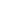 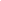 Name of Local Educational Agency (LEA): USC College Prep, Santa Ana Campus, Santa Ana CampusCounty/District Code: 30-10306-0133983Dates of Plan Duration (should be five-year plan): July 1, 2016 - June 30, 2021	Date of Local Governing Board Approval: June 19, 2017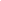 District Superintendent: Evelyn Castro	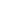 Address: 1010 W 17th St, Santa Ana, CA 92706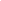 City: Santa Ana								Zip code: 92706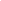 Phone: 714-988-2775							Fax: 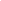 Signatures  (Signatures must be original. Please use blue ink.)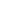 The superintendent and governing board of the LEA submitting the application sign on behalf of all participants included in the preparation of the plan.Evelyn Castro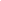 Printed or typed name of Superintendent		Date			Signature of SuperintendentKaren Symms Gallagher, Ph.D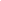 Printed or typed name of Board President		Date			Signature of Board PresidentTABLE OF CONTENTSTOPIC										            PAGEPart I – Background and OverviewBackground………………………………………………...……………………………………5Descriptions of the Consolidated Application, the Local Educational Agency Plan, the Single Plan for Student Achievement, and the Categorical Program Monitoring Process…………………….………………………………………………..……..6Development Process for the Single School District (SSD) Plan……………...…………..8Planning Checklist for SSD Plan Development……………………………………...……..13Federal and State Programs Checklist………………………………...……………………14District Budget for Federal Programs……………..……..…………………….…………....15District Budget for State Programs…………………………………………………………..16Part II – The PlanNeeds Assessments………………………………………………………………...……….18Academic Achievement Professional Development and HiringSchool SafetyDescriptions – Program Planning……………………………………………...……………19District Profile……………………………..……………………………………..…………….20Local Measures of Student Performance……………….……………………..…….…..…21Performance Goal 1…………………………………………...……………………………...22Performance Goal 2…………………………………………………………………………..26Performance Goal 3……………………………………………..…….…….…….…….……33Performance Goal 4………………………………………………………….…………….…37Performance Goal 5………………………………………………………….……….………51Additional Mandatory Title I Descriptions…………………………….………………….....52Part III – Assurances and AttachmentsAssurances………………………………………………………………………………….…60Signatures………………….………………….………………………………….…………...68School Site Council Recommendations and Assurances……………..…………………69AppendixAppendix A: California’s NCLB Performance Goals and Performance Indicators……………………………………………………………………………....70Appendix B: Links to Data Web sites…………..…………………………...…..….72Appendix C: Science-Based Programs………..………………………...…….…...73Appendix D: Research-based Activities……………..………………….….………76 Appendix E: Promising or Favorable Programs………………..……..…………..77	Appendix F: Sample School and Student Performance Data Forms…………...79Part IBackground and OverviewBackgroundDescriptions of the Consolidated Application, the Local Educational Agency Plan, the Single Plan for Student Achievement, and the Categorical Program Monitoring ProcessDevelopment Process for the Single School District PlanSingle School District Plan Planning ChecklistFederal and State Programs ChecklistDistrict Budget for Federal and State ProgramsBackgroundThe No Child Left Behind (NCLB) Act of 2001 embodies four key principles:stronger accountability for results;greater flexibility and local control for states, school districts, and schools in the use of federal funds;enhanced parental choice for parents of children from disadvantaged backgrounds; anda focus on what works, emphasizing teaching methods that have been demonstrated to be effective.(Text of the legislation can be found at http://www.cde.ca.gov/nclb/fr/.)In May 2002, California’s State Board of Education (SBE) demonstrated the state’s commitment to the development of an accountability system to achieve the goals of NCLB by adopting five Performance Goals:All students will reach high standards, at a minimum attaining proficiency or better in reading and mathematics, by 2013-14.All limited-English-proficient students will become proficient in English and reach high academic standards, at a minimum attaining proficiency or better in reading/language arts and mathematics.By 2005-06, all students will be taught by highly qualified teachers.All students will be educated in learning environments that are safe, drug-free, and conducive to learning.All students will graduate from high school.In addition, 12 performance indicators linked to those goals were adopted (see Appendix A), as specified by the U.S. Department of Education (ED). Performance targets, developed for each indicator, were adopted by the SBE in May 2003.Collectively, NCLB’s goals, along with the performance indicators and targets, constitute California’s framework for federal accountability. This framework provides the basis for the state’s improvement efforts, informing policy decisions by SBE, and implementation efforts by the California Department of Education (CDE) to fully realize the system envisioned by NCLB. It also provides a basis for coordination with California’s Legislature and the Governor’s Office.Since 1995, California has been building an educational system consisting of five major components:rigorous academic standardsstandards-aligned instructional materialsstandards-based professional developmentstandards-aligned assessmentan accountability structure that measures school effectiveness in light of student achievementAs a result, California is well positioned to implement the tenets of NCLB.State and federally funded initiatives aimed at improving student achievement must complement each other and work in tandem in order to have the greatest impact. In California, the state and federal consolidated applications, competitive grants, the state accountability system, the Categorical Program Monitoring process, the single plan for student achievement, local educational agency (LEA) plans, professional development opportunities, and technical assistance all are moving toward a level of alignment and streamlining. The result of this consolidation will be a cohesive, comprehensive, and focused effort for supporting and improving the state’s lowest-performing schools and appropriate reporting mechanisms.Descriptions of the Consolidated Application, the Local Education Agency Plan, the Single Plan for Student Achievement, and Categorical Program MonitoringIn order to meet legislative requirements for specific state and federal programs and funding, California currently employs four major processes: the Consolidated State Application, the Local Educational Agency Plan, the school-level Single Plan for Student Achievement, and Categorical Program Monitoring. California is moving toward more closely coordinating and streamlining these processes to eliminate redundancies and make them less labor intensive for LEAs, while continuing to fulfill all requirements outlined in state and federal law. Below is a brief description of the ways in which these various processes currently are used in California. The Consolidated Application (ConApp)The ConApp is the fiscal mechanism used by the California Department of Education to distribute categorical funds from various state and federal programs to county offices, school districts, and charter schools throughout California. Annually, in June, each LEA submits Part I of the ConApp to document participation in these programs and provide assurances that the district will comply with the legal requirements of each program. Program entitlements are determined by formulas contained in the laws that created the programs.Part II of the ConApp is submitted in the fall of each year. It contains the district entitlements for each funded program. Out of each state and federal program entitlement, districts allocate funds for indirect costs of administration, for programs operated by the district office, and for programs operated at schools.The Local Educational Agency Plan (LEA) PlanThe approval of the LEA Plan by the local school board and the State Board of Education is a requirement for receiving federal funding subgrants for NCLB programs. The LEA Plan includes specific descriptions and assurances as outlined in the provisions included in NCLB. In essence, LEA Plans describe the actions that LEAs will take to ensure that they meet certain programmatic requirements, including student academic services designed to increase student achievement and performance, coordination of services, needs assessments, consultations, school choice, supplemental educational services, services to homeless students, and other services as required. In addition, LEA Plans summarize assessment data, school goals and activities from the Single Plans for Student Achievement developed by the LEAs schools.The Single Plan for Student Achievement (SPSA)State law requires that school-level plans for programs funded through the Consolidated Application be consolidated in a Single Plan for Student Achievement (SPSA) (Education Code Section 64001), developed by school site councils with the advice of any applicable school advisory committees.  LEAs allocate NCLB funds to schools through the Consolidated Application for Title I, Part A, Title III (Limited English Proficient), and Title V (Innovative Programs/Parental Choice). LEAs may elect to allocate other funds to schools for inclusion in school plans. The content of the school plan includes school goals, activities, and expenditures for improving the academic performance of students to the proficient level and above. The plan delineates the actions that are required for program implementation and serves as the school's guide in evaluating progress toward meeting the goals.Role of School Site CouncilThe California Education Code (EC) requires the school site council to develop a SPSA for ConApp programs operated at the school or in which the school participates. In addition, Pupil Retention and School and Library Improvement Block Grant programs operated at the school must be included in the SPSA. The school site council must approve the plan, recommend it to the local governing board for approval, monitor implementation of the plan, and evaluate the results. At least annually, the school site council must revise the plan, including proposed expenditures of funds allocated to the school through the ConApp, and recommend it to the local governing board for approval.Composition of School Site CouncilComposition of the school site council is specified in the California Education Code as follows:The school site council shall be composed of the principal and representatives of: teachers selected by teachers at the school; other school personnel selected by other school personnel at the school; parents of students attending the school selected by such parents; and, in secondary schools, students selected by students attending the school.At the elementary level, the school site council shall be constituted to ensure parity between (a) the principal, classroom teachers, and other school personnel; and (b) parents or other community members selected by parents. In schools with fewer than three teachers, this requirement may be met by establishing a school site council that is composed of equal numbers of school staff and parents or other community members selected by parents.At the secondary level, the school site council shall be constituted to ensure parity between (a) the principal, classroom teachers, and other school personnel, and (b) equal numbers of parents or other community members selected by parents and students. At both the elementary and secondary levels, classroom teachers shall comprise the majority of persons represented under subdivision (a) of this section.Categorical Program Monitoring (CPM)State and federal law require CDE to monitor the implementation of categorical programs operated by local educational agencies.  This state-level oversight is accomplished in part by conducting on-site reviews of eighteen such programs implemented by local schools and districts. Through CPM, the state monitors one-fourth of all school districts each year. Monitoring visits are conducted by state staff and local administrators trained to review one or more of these programs. The purpose of the review is to verify compliance with requirements of each categorical program, and to ensure that program funds are spent to increase student achievement and performance.Development Process for the Single School District (SSD) PlanLEAs must develop a single, coordinated, and comprehensive plan that describes the educational services for all students that can be used to guide implementation of federal- and state-funded programs, the allocation of resources, and reporting requirements. The development of such a plan involves a continuous cycle of assessment, parent and community involvement, planning, implementation, monitoring, and evaluation. The duration of the Plan should be five years. The Plan should be periodically reviewed and updated as needed, but at least once each year. This SSD Plan template is an effort to further align and streamline the planning requirements for single school districts, which includes direct-funded charter schools. This document incorporates the required elements of both the SPSA and the LEA Plan.  Use of this template meets all state and federal requirements for plans for categorical programs. More detailed information regarding the SPSA can be found at http://www.cde.ca.gov/nclb/sr/le/singleplan.asp. The complete guide and template for the LEA Plan can be found at http://www.cde.ca.gov/nclb/sr/le/.In developing the SSD Plan, the SSD will review its demographics, test results, performance, and resources. Given that the majority of such information is readily available in the School Accountability Report Card (SARC), the Standardized Testing and Reporting (STAR) performance results, the Academic Performance Index (API) results, and other data sources, the SSD will find the data easy to access via the Internet. (See Appendix B for links to each of the web sites containing student and staff demographic information, SARC, STAR, and API data.) The SSD is expected to gather and review information from these resources and use it to inform the planning process.The SSD Plan can serve as a summary of all existing state and federal programs and establish a focus for raising the academic performance of all student groups to achieve state academic standards. In the context of this Plan, improvements in instruction, professional development, course offerings, and counseling and prevention programs are means of achieving specific academic and support services goals for all groups of students, including identified under-performing student groups. State and federal laws require that school site administrators, teachers, and parents from the SSD (which includes direct-funded charter schools) must be consulted in the planning, development, and revision of the SSD Plan.The SSD Plan can be completed through the use of a single template following the six steps outlined below. Because the SSD Plan combines the LEA Plan with the SPSA, it becomes the responsibility of the school site council to develop, approve and recommend the SSD Plan to the local governing board for approval.Step One: Measure the Effectiveness of Current Improvement StrategiesAnalyze Student PerformanceConduct a comprehensive data analysis of student achievement, including multiple measures of student performance. Identify all relevant assessments and apply thoughtful analyses of current educational practices to establish benchmarks aimed at raising academic performance for all students, especially identified student groups.Tables of data for your schools and district are available online: API Reports -  http://www.cde.ca.gov/ta/ac/apStandardized Testing and Reporting (STAR) data -  http://www.cde.ca.gov/ta/tg/sr LEA Accountability Reports of Annual Measurable Achievement Objectives (AMAOs) for English learners -  http://www.cde.ca.gov/sp/el/t3/acct.aspAdequate Yearly Progress (AYP) Reports – http://www.cde.ca.gov/ta/ac/ay Analyze Current Educational Practices, Professional Development, Staffing, and Parental Involvement Identify, review, and analyze data and related information on factors such as educational practices, parent and community involvement, professional development, support services, and resources that have an impact on student learning.  Over the past several years, CDE has developed several self-assessment tools that schools and districts can use to evaluate these factors and others needed to support academic student achievement: The Academic Program Survey (APS) – school-level survey of status of implementation of the nine essential program components (not required for single school districts)District Assistance Survey (DAS) – district-level survey of status of implementation of nine essential program componentsLeast Restrictive Environment Assessment – examines educational practices for students with disabilitiesEnglish Learner Subgroup Self Assessment (ELSSA) – designed to improve outcomes for English learners These tools can be found under Improvement Tools in the Virtual Library on the CDE web site at http://www.cde.ca.gov/ta/lp/vl/improvtools.asp.(See Part II, Needs Assessment, for further details.)Step Two: Seek Input from Staff, Advisory Committees, and Community MembersThe school site council must seek the input of teachers, administrators, councils, committees, parents, and community members (e.g., school health council, committees for Limited English Proficient students, state compensatory education, gifted and talented education, special education, etc.). The most effective plans are those supported by the entire LEA community. The integration of existing program plans, such as Immediate Intervention/Underperforming Schools Program, High Priority Schools Grant Program, Alternative Education Programs, Focus on Learning: Secondary School Accreditation, and others does not eliminate any program requirements. The combined process must include the requirements of every program involved.Step Three: Develop or Revise Performance GoalsUsing the five NCLB performance goals and indicators (see Appendix A), develop local performance targets that are: a) derived from school and student subgroup performance data and analysis of related, scientifically based educational practices; b) attainable in the period specified in this Plan and consistent with statewide targets for all students and subgroups; c) specific to the participants (i.e., students, teachers, administrators, paraprofessionals); and d) measurable.Step Four: Revise Improvement Strategies and ExpendituresFor all categorical programs, identify the participants, expected performance gains, and means of evaluating gains. Indicate specific improvements and practical monitoring of their implementation and effectiveness.  Identify available resources. Aside from fiscal resources available through federal and state funding, programmatic resources are available on the CDE Web site at http://www.cde.ca.gov.  The ConApp provides funding for the following programs: Title I, Parts A and D; Title II, Part A; Title III, Part A; Title IV, Part A; Title V, Part A; Title VI, subpart 2 (Rural Low-Income); School Safety and Violence Prevention; Cal-SAFE; Peer Assistance Review; Tobacco-Use Prevention; Economic Impact Aid; and Middle and High School Supplemental Counseling Program.Step Five: Local Governing Board ApprovalThe SSD Plan must be approved by the local governing board prior to submittal to CDE.  Ensure that all required signatures are affixed. The SSD Plan must be reviewed and updated annually, and all subsequent amendments should be approved by the local governing board and kept on file with the original SSD Plan.Step Six: Monitor ImplementationTo verify achievement of performance targets, monitor areas such as: a) assignment and training of highly qualified staff; b) identification of participants; c) implementation of services; d) provision of materials and equipment; e) initial and ongoing assessment of performance; and f) progress made toward establishing a safe learning environment.The analysis of data (student, school-wide, support services, professional development) is part of the ongoing program monitoring and evaluation. When results are not as expected, it may be helpful to consider the following: a) How are performance targets and activities based on student performance and factual assessment of current educational practices? b) How educationally sound is the Plan to help reach the targets? c) How timely and effectively is the Plan being implemented? d) If the Plan has not been implemented as written, what were the obstacles to implementation? You may use the checklist on the next page to indicate planning steps as they are completed.PLANNING CHECKLISTFOR SSD PLAN DEVELOPMENT(Optional)Check (√) all applicable programs operated by the LEA. In the “other” category, list any additional programs that are reflected in this Plan.DISTRICT BUDGET FOR FEDERAL PROGRAMS Please complete the following table with information for your district.DISTRICT BUDGET FOR STATE PROGRAMS Please complete the following table with information for your district.Part IIThe PlanNeeds AssessmentsAcademic Achievement Professional Development and HiringSchool SafetyDescriptions – Program PlanningDistrict ProfileLocal Measures of Student PerformancePerformance Goal 1Performance Goal 2Performance Goal 3Performance Goal 4Performance Goal 5Additional Mandatory Title I DescriptionsNeeds AssessmentThe passage of NCLB imposes a number of significant new requirements on LEAs as conditions for funding provided at the state and local levels. Among these are reporting requirements designed to facilitate accountability for improving student academic performance, teacher quality, and school safety. As such, a needs assessment to determine strengths and weaknesses in these areas must be conducted. In determining specific areas of need to be addressed in the SSD Plan, the SSD should review its demographics, test results, and resources. The majority of such information is readily available on the SSD’s School Accountability Report Card (SARC), the Standardized Testing and Reporting (STAR) performance results, the California English Language Development Test (CELDT) results, the Academic Performance Index (API) results, California Basic Educational Data System (CBEDS), DataQuest, and other data sources. This data is easily accessible via the Internet (see Appendix B for links to each of the Web sites that contain student and staff demographic information, SARC, STAR, CELDT, and API data). The SSD is expected to gather and review its own information from these resources to determine strengths and needs and to shape the planning process.The Sample School and Student Performance Data Forms provided with the suggested template for the SPSA are also attached to this document in Appendix F. These forms are provided for convenience only; their use is not required. The forms simply provide a suggested format for arraying the data that needs to be reviewed.Academic PerformanceThe needs assessment should include a focus on the academic areas highlighted in California’s Performance Goals 1, 2, 3, and 5 (see Appendix A for a full listing of all of California’s Performance Goals and Indicators), including:Statewide standards, assessment, and accountabilityLocal assessments and accountabilityCoordination and integration of federal and state educational programsThe LEA academic assessment planTeacher QualityAnother component of the needs assessment should examine local needs for professional development and hiring. LEA teachers and administrators should participate in this process to identify activities that will provide:teachers with the subject matter knowledge and teaching skills to provide all students the opportunity to meet challenging state academic achievement standards, andprincipals with the instructional leadership skills to help teachers provide all students the opportunity to meet the state’s academic achievement standards. School Safety and PreventionThe LEA needs assessment also focuses on Performance Goal 4 (see Appendix A). It is based on an evaluation of objective data regarding the incidence of violence, alcohol, tobacco, and other illegal drug use in the elementary and secondary schools and the communities to be served. It includes the objective analysis of the current conditions and consequences regarding violence, alcohol, tobacco, and other illegal drug use, including delinquency and serious discipline problems, among students who attend such schools (including private school students who participate in the drug and violence prevention program). This analysis is based on ongoing local assessment or evaluation activities (Sec. 4115 (a)(1)(A). California’s Healthy Kids Survey may also provide useful information in this area. The Survey is available at http://www.wested.org/pub/docs/chks_survey.html. Descriptions – Program PlanningOnce local strengths and needs are identified as a result of examining and evaluating current district-level data, specific descriptions can be written of how program goals will be implemented to improve student academic achievement. On the pages that follow, the SSD will provide descriptions and information about how it plans to address the requirements of NCLB and the SPSA based upon results of the needs assessment. Collectively, these descriptions, along with the Assurances in Part III of this document, comprise the SSD Plan.District ProfileIn the space below, please provide a brief narrative description of your district. Include your district’s vision/mission statement and any additional information about the make-up of your district, including grade levels and demographics of students served, in order to provide background and a rationale for the descriptions included in the SSD Plan.USC College Prep, Santa Ana Campus (USC SA) is an independent, site-based charter school using an innovative educational model to serve high needs students in grades 9-12. USC SA is the third charter school of its parent nonprofit public benefit corporation, Ednovate, Inc. (Ednovate). Ednovate was established to facilitate the development of USC Hybrid High School, which opened in 2012, as well as future schools modeled after it. USC is committed to serving students in the Lincoln Heights neighborhood who are educationally underserved. Nationwide, just 8% of students growing up in low-income communities graduate from college by age 24 (Mortenson, 2007). The Santa Ana neighborhood is no exception to this pattern. USC College Prep, Santa Ana Campus aims to put an end to this pattern by creating a high school model that effects a positive multigenerational change for the families it serves and the surrounding community. At USC, students from low-income communities will achieve at the highest levels by being held to high expectations, provided the right supports, and offered a rigorous, highly personalized curriculum. Through a strong data-driven advisory program, students will receive one-on-one academic and behavioral guidance from the same advisor for four years of high school. Real-time data from online digital courses, behavior, attendance, and observational data will inform these sessions. Self-paced online lessons curated by highly qualified teachers will allow students to work at their own pace and develop the skills they will need to succeed in college. USC uniquely combines these programmatic attributes that have been shown to benefit educationally underserved high school students.Advisories will provide the locus for the monitoring of students’ academic progress as well as their development in other critical areas, such as behavior and attendance. Advisory groups will help students make close connections to other students and at least one supportive adult who knows each student well. Advisory occurs twice daily, and students will frequently meet with their advisor one-on-one to ensure their progress toward annual promotion/graduation requirements. The core academic curriculum is delivered through a combination of online coursework that students complete on-site with support from their teachers as well as more traditional offline coursework in the regular classroom setting to personalize learning for each student. This blended learning model allows for more efficient use of student and teacher time, creating space for the deep learning that happens with the school’s projects and performance tasks. The school will require students to participate in annual projects highlighting themes aligned with the school’s mission of Positive Multigenerational Change. Mission USC College Prep, Santa Ana Campus students will use their college degrees and careers to make a positive multigenerational change.VisionUSC College Prep, Santa Ana Campus will close the college graduation gap for first generation and low-income families by giving our students a multigenerational purpose for college and career, significantly advancing academic proficiency through a personalized curriculum and developing specific mindsets that yield success through high school, college and a career in a global economy. The school’s design is shaped by Ednovate’s Theory of Change described below. The ChallengeThere is a significant college graduation gap between families who earn more than $100,000 per year and families who earn less than $33,000 per year. Nationally, approximately 73% of students from high-income families in the United States complete a 4-year degree within six years of high school graduation, while only approximately 10% of students in low-income families achieve that milestone. In the East Los Angeles community that USC will serve, that number is even lower, with only about 5.4% of students attaining a college degree by age 25. It is the intention of USC to close the college completion gap for the students the school serves.Figure 1: College Graduation By the Age of 24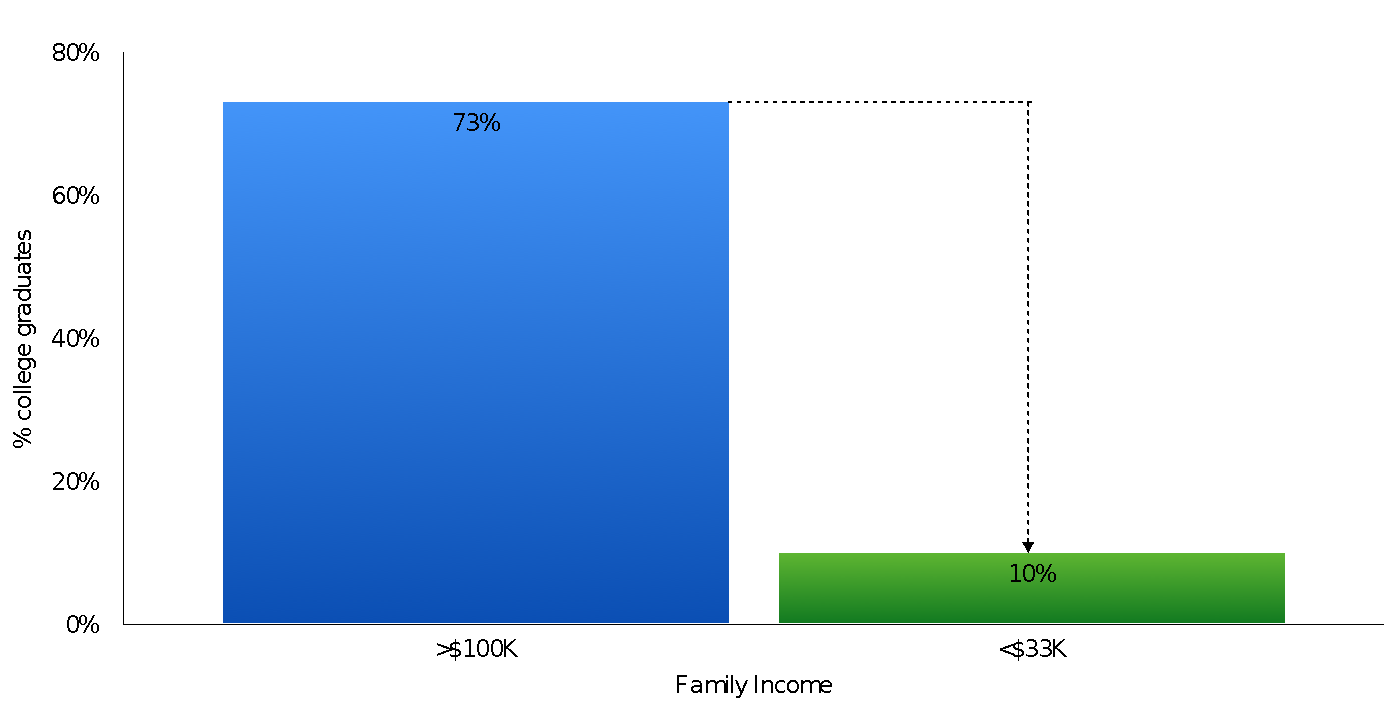 The Need for InnovationOver time, there has been progress in serving students from low-income communities, but it has been slow. Members of the Ednovate team have operated after school programs and some of the nation’s best schools specifically targeting such students and have seen rising college graduation rates in those settings; however, a significant gap still exists between students from low-income communities and their high-income peers. It is clear that there is a need for innovation to truly close the college completion gap. USC Hybrid High School, only in its fifth year of operation, is already seeing impressive results with its innovative model. USC College Prep, Santa Ana Campus aims to continue that track record of success.Theory of ChangeTo close the college graduation gap for the students USC intends to serve, the following core beliefs are interwoven throughout the school’s design.Purpose: We believe that if students are driven by a deep sense of purpose to use their college degrees and their careers, they will be more likely to persist through college graduation. Students will graduate from high school seeing themselves as agents for Positive Multigenerational Change (PMC) in their family, community, nation, and world, and our annual performance tasks are sequenced around those four themes.Personalization: We believe that we can significantly advance the academic proficiency and depth of learning in our students through a mastery-based personalized college prep curriculum, therefore increasing the number of students who graduate from college. We intend to build upon the impact of the many high-performing charters that are already doing great work by integrating technology to personalize the learning experience, resulting in a more rigorous and engaging program that meets the unique needs of all students. Our blended learning model allows for more efficient use of student and teacher time, creating space for the deep learning that happens with our PMC performance tasks.Community: We believe in helping each student create healthy, long-term connections with others. People remember the relationships they formed in high school long after they leave. We know that students are driven to be successful in school by relationships: their relationships with each other, their relationships with their family members, and their relationships with supportive adults at school.Demographic and Performance Data for High Schools in East LA AreaUSC College Prep, Santa Ana Campus (USC) will serve high school students who have traditionally been educationally underserved. This group includes students from low-income families, under-represented minorities, and English learners. At capacity, the school intends to serve approximately 500 students in grades 9-12.USC College Prep, Santa Ana Campus will primarily serve students who have traditionally been underserved educationally. This group includes students from low-income families, underrepresented minorities, and English learners. USC College Prep, Santa Ana Campus will be prepared to engage and challenge all students and to provide appropriate supplemental academic interventions to help all students perform at grade level. USC programs will be designed with diverse students in mind and will include culturally and linguistically responsive curricula that develop students’ intercultural awareness and cooperation.Local Measures of Student Performance (other than State-level assessments) Per NCLB Section 1112 regarding Local Educational Agency Plans, each LEA must provide the following descriptions in its Plan:A description of high-quality student academic assessments, if any, that are in addition to the academic assessments described in the State Plan under section 1111(b) (3), that the local educational agency and schools served under this part will use to:determine the success of students in meeting the State student academic achievement standards and provide information to teachers, parents, and students on the progress being made toward meeting student academic achievement standards;assist in diagnosis, teaching, and learning in the classroom in ways that best enable low-achieving students to meet State student achievement academic standards and do well in the local curriculum;determine what revisions are needed to projects under this part so that such children meet the State student academic achievement standards; andidentify effectively students who may be at risk for reading failure or who are having difficulty reading, through the use of screening, diagnostic, and classroom-based instructional reading assessments.If the SSD uses such assessments in addition to State Academic assessments, please provide a succinct description below, and indicate grade levels and students served with such assessments.Also, please describe any other indicators that will be used in addition to the academic indicators described in Section 1111 for the uses described in that Section.The use of data is fundamental to the culture of USC College Prep, Santa Ana Campus in all areas, but especially in informing the instructional program to ensure that the school’s primary goal of increased academic achievement for all students is met. At all levels of the organization, from students to teachers to school leadership to the Ednovate network office, members of the Ednovate community utilize data to drive all important decisions impacting teaching and learning. While the school’s academic model is built to evolve, Ednovate and USC College Prep, Santa Ana Campus are clear about goals and intended outcomes, and everyone throughout the organization is held accountable for collectively and individually achieving those goals.The school will use a variety of assessments to inform student progress throughout the school year.Baseline AssessmentsUSC College Prep, Santa Ana Campus will use a released ACT exam to establish a baseline for student performance and to document progress over time in English language arts, reading, writing, and mathematics. Diagnostic assessments will be administered to new students at Orientation each summer before the start of each school year. USC College Prep, Santa Ana Campus will use CCRS-aligned diagnostic assessments in English language arts, mathematics, science, and reading. These assessments will be used to identify students needing intervention to ensure that all reasonable steps are taken to promote each student’s grade level academic performance. Student progress will be monitored regularly. When student progress is not at the desired level, the Student Success Team will be used to prescribe and monitor the effectiveness of interventions or other courses of action and to continue to monitor student progress in Response to Intervention until success is achieved. Additionally, the CELDT assessment will be used a baseline for English proficiency.Formative Assessments During the school year, teachers will conduct formative assessments of student progress using a variety of measures. Students will be assessed in each of the academic skill areas by a range of methods, including, but not limited to, standardized tests and assessments, diagnostic assessments, teacher-designed quizzes and tests, performance assessments, teacher observation, skills inventories, and homework and class work. These assessments will help teachers regularly adjust instruction according to students’ progress and ensure that instruction is differentiated to meet each individual student’s needs. These tools provide teachers with a snapshot of each student’s mastery of standards at regular intervals.Interim Assessments (quarterly): Interim assessments are aligned to the ACT College & Career Readiness Standards for each grade level and subject area. They are intended to identify areas for re-teaching and/or intervention and to familiarize students with the content and format of such standardized assessments as the ACT. USCCP will administer interim assessments four times per year. The results from these assessments will integrate with the school’s online student information and assessment system, Illuminate, so that all relevant data about each student can be found in one place and reports can be easily generated.  These tests allow the school to monitor student progress in all subject areas to assess where learning is breaking down and what areas need to be targeted and retaught if necessary.Performance Tasks (quarterly): USC College Prep, Santa Ana Campus’s instructional design incorporates projects as a foundational component. Through projects embedded in their coursework, students will explore a different theme each year: “know yourself,” “know your community,” “know your nation” and “know your world.” Projects are intended to give USCCP students a deep sense of purpose and inspire them to make a beneficial contribution to their communities, aligning with the school’s mission of Positive Multigenerational Change. Real-Time Data (ongoing): Because of the online coursework that is a significant part of the school’s instructional model, teachers have access to a constant flow of real-time data with which to evaluate students’ progress. Equipped with a wide variety of instructional strategies, teachers can quickly provide interventions (such as one-to-one instruction, small group pullouts, reteaching/remediation using another modality, or peer-to-peer support), in the moment to ensure that instruction is constantly meeting the needs of all students.USC College Prep, Santa Ana Campus shall adhere to all state testing requirements, including provisions of AB 484/2012 and any revisions of Education Code that are applicable to charter schools. As established in the previous section, USCCP will utilize diverse assessments that are aligned with the curriculum and instructional program, compliant with state expectations. Using Data to Inform the Instructional ProgramThe use of data is fundamental to the culture of USC College Prep, Santa Ana Campus in all areas, but especially in informing the instructional program. USC will utilize a dashboard system to monitor all students’ progress toward each of the school’s promotion/graduation requirements as well as other areas such as student retention and school operations. The dashboard provides a quick, easy-to-read snapshot of schoolwide progress in each area, allowing teachers and staff to observe trends across the school or grade level. Teachers will be able to drill down to the individual student level to see a student’s progress in each of the areas. The dashboard will be updated, at minimum, on a weekly basis so nearly real-time data can be used for decision-making at every level from schoolwide policies to individual students’ daily academic and behavior goals. The dashboard will drive a number of important conversations and decisions every week. On weekly professional development days, the entire staff will review the dashboard, discusses any changes from the previous week, and plan ways to improve in any areas of concern. If there are common trends throughout the school, that would suggest to the administration that the whole staff may need professional development in a certain area to better support students. Also on a weekly basis, teachers will meet with their grade level teams to look more closely at the progress of the students in their grade level. The grade level team may identify areas where the whole grade level needs more support or they may identify individual students that require certain interventions. Advisors will also use the dashboard to guide counseling sessions with their advisees. Approximately every two weeks, advisors will meet one-on-one with each of their advisees to review each student’s progress in each of the six promotion/graduation requirements and set goals for the student. USC is committed to transparency and accountability, and thus data will be shared widely. Parents will receive progress reports every two weeks and will also able to access their student’s grades, attendance, and discipline data through Illuminate’s Parent Portal in real time. The Board of Directors will also be kept up to date as they receive the same dashboard that staff members use in all of their regular communications. In addition to the schoolwide dashboard, teachers will utilize data from the types of assessments listed above to make instructional decisions in their classrooms. Diagnostic and interim assessment information will allow teachers to know what content has been mastered and what needs to be reviewed, which students require intervention and in what areas, and which instructional strategies have been most effective in leading students to standards mastery. Student Performance Data  - English Language Arts and MathematicsTable 3: English Learner Growth, 2015-16Table 4: Ninth Grade ACT Growth in points, 2015-16Performance Goal 1A:  All students will reach high standards, at a minimum, attaining proficiency or better in reading.  Planned Improvement in Student Performance in Reading  -Performance Goal 1B:  All students will reach high standards, at a minimum, attaining proficiency or better in mathematics.Planned Improvement in Student Performance in MathematicsPerformance Goal 2:  All limited-English-proficient students will become proficient in English and reach high academic standards, at a minimum attaining proficiency or better in reading/language arts and mathematics. Note: USC College Prep, Santa Ana Campus will not apply for Title III Funding or Immigrant Funding.Planned Improvement in Programs for LEP Students and Immigrants (Title III and EIA/LEP)Plans to Notify and Involve Parents of Limited-English-Proficient Students Plans to Provide Services for ImmigrantsPerformance Goal 3:  All  students will be taught by highly qualified teachers.Summary of Needs and Strengths for Professional DevelopmentBased on a needs assessment of teacher data for your school/district, include a narrative that describes areas of needed professional development and areas where adequate professional development opportunities exist.Every summer, teaching staff will return to work in the middle of July for several weeks of intensive teambuilding and professional development. Professional development begins with a strategic focus on building a functional team. Teambuilding is followed by professional development for all teachers in a variety of areas, including USC’s instructional model, the use of data in decision-making, school culture-building, the use of technology in the classroom, how to ensure staff is serving all learners’ needs, and students’ social-emotional well-being. During summer professional development, operational topics such as the staff handbook, school data systems, school policies, and school operations are covered as well. Throughout the school year, students will be dismissed at 1:30pm on Fridays to allow for ongoing staff professional development. Topics for these sessions vary depending on the needs of the teachers and are always grounded in data, whether it is academic, discipline, attendance, or other data. There will also be time allotted for grade level teams and/or department teams to meet to share best practices, tackle challenges together, and analyze data across the grade level or department.In addition to Friday afternoons, the academic calendar includes periodic pupil-free days to allow for longer, more in-depth professional development for teachers and staff. 
Individual teacher performance support will begin with regular informal classroom visits by the Principal or other administrators and include bi-annual formal observations with follow-up meetings and evaluations that provide opportunities for staff to reflect critically on their own practice. Teachers will also observe each other, collaborating both at grade level and across grade levels. Cross grade level curriculum development will help build continuity of academic content, school-wide behavioral standards, academic vocabulary and performance expectations. Teachers will share lesson plans, instructional materials, booklists, Internet resources, and behavior charts for individual reinforcement of positive behavior goals. [Description of activities under Title II, Part A, Subpart 1, Grants to SSD]Performance Goal 3:  All students will be taught by highly qualified teachers. Planned Improvements for Professional Development (Title II)Performance Goal 4:  All students will be educated in learning environments that are safe, drug-free, and conducive to learning.Environments Conducive to Learning (Strengths and Needs):Please provide a list of the SSD’s strengths and needs regarding how students are supported physically, socially, emotionally, intellectually, and psychologically in environments that are conducive to learning, along with the SSD’s strengths and needs regarding student barriers to learning (e.g., attendance, mobility, and behavior).Note: USC College Prep, Santa Ana Campus will not apply for Safe & Drug Free Schools Funding; however, the school has developed plans outlined below that will be funded with Charter School Grant Funds and Private Donations.Environments Conducive to Learning (Activities):Please list the activities or programs supported by all NCLB or state funded programs that the SSD will implement to support students physically, socially, emotionally, intellectually, and psychologically in environments that are conducive to learning. Include programs and strategies designed to address students’ barriers to learning (e.g. attendance and behavior). Include a copy of the SSD’s code of conduct or policy regarding student behavior expectations.Needs and Strengths Assessment (4115(a)(1)(A) ):Based on data regarding the incidence of violence and alcohol, tobacco, and other drug use in the schools and communities to be served, and other qualitative data or information, provide a list of the SSD’s strengths and needs related to preventing risk behaviors.USC College Prep, Santa Ana Campus does not have applicable Healthy Kids Survey data. This section of the SSD is based upon LAUSD district data.Performance Goal 4:  All students will be educated in learning environments that are safe, drug-free, and conducive to learning.Safe and Drug Free Schools and Communities (SDFSC) and Tobacco Use Prevention Education (TUPE)Prevention Program Performance Indicators (4115(a)(1)(B) ):The SSD is required to establish a biennial goal for all of the performance indicators listed below. List specific performance indicators for each grade level served, and for each listed measure, as well as the date of, and results from, the baseline administration of the Healthy Kids Survey:. Other Performance MeasuresList below any other performance measures and performance indicators the LEA has adopted specific to its prevention programs (drug, violence, truancy, school safety, etc.). Specify the performance measure, the performance indicator goal, and baseline data for that indicator.  Science Based Programs (4115 (a)(1)(C) ):The LEA must designate and list the science-based programs (programs proven by science to effectively prevent tobacco use, alcohol use, other drug use, and violence) selected from Appendix C.  From Appendix C, list the scientifically based programs the LEA will adopt and implement to serve 50 percent or more of the students in the target grade levels.  Indicate below your program selections, and provide all other requested information. Research-based Activities (4115 (a)(1)(C) ):Based on the research cited in Appendix D, check the box for each activity the LEA will implement as part of the comprehensive prevention program and provide all other requested information. Promising or Favorable Programs (4115 (a)(3) ):The LEA may – but is not required to – designate and list the promising or favorable programs (programs whose effectiveness is not as strongly established though scientific evidence) selected from Appendix E. From Appendix E, list the promising or favorable programs the LEA will adopt and implement to serve 50 percent or more of the students in the target grade levels. Indicate below your program selections, and provide all other requested information.Waiver to Adopt Promising or Favorable Programs not listed in Appendix E:Check the box below if the LEA will submit an application for waiver in order to include other promising or favorable programs not found in Appendix E. Programs not listed in Appendix E will be considered on a case-by-case basis. The LEA must demonstrate that the program for which a waiver is requested is legitimately innovative or demonstrates substantial likelihood of success. The CDE will provide under separate cover additional information and the forms for submitting a waiver request. □Analysis of Data for Selection of Programs and Activities (4115 (a)(1)(D) ):For each selected Appendix C programs or Appendix D activities, provide a brief narrative rationale based on the SSD’s analysis of CSS, CHKS, and CSSA data related to why the LEA selected these programs and activities for implementation.USC College Prep, Santa Ana Campus is evaluating Positive Action, Reconnecting Youth, and Project Towards No Drug Abuse because each program provides scripted activities and other opportunities that align well with the student advisory program. The advisory program at USC provides the locus for both the monitoring of students’ academic progress as well as the development of students’ social-emotional skills. Advisory groups help students make close connections to other students and at least one supportive adult who knows each of his/her students well. Each advisor will work with his/her students to create personalized learning plans that include learning and instructional components and will be responsible for negotiating and monitoring students’ implementation of their learning plans. Evaluation and Continuous Improvement (4115 (a)(2)(A) ):  Provide a description for how the LEA will conduct regular evaluations of the effectiveness of the SSD’s alcohol, tobacco, other drug use and violence prevention program.  Describe how the results of the evaluation will be used to refine, improve and strengthen the program.USC College Prep, Santa Ana Campus will conduct both internal and external program evaluations related to its student advisory program as well and its alcohol, tobacco, other drug use, violence prevention, and youth development programs. Program evaluation will include curricular evaluation, student and other stakeholder surveys, a review of student discipline data, Healthy Kids survey data, and student attendance data. Data will be collected semiannually and will be shared with all stakeholder groups. Program components will be evaluated individually and as part of a comprehensive student advisory program. Modifications and revisions will be implemented as needed.Use of Results and Public Reporting (4115 (a)(2)(B) ): Describe the steps and timeline the LEA will use to publicly report progress toward attaining performance measures for the SDFSC and TUPE programs.  Describe how the evaluation results will be made available to the public including how the public will be provided notice of the evaluation result’s availability.The Principal will have the primary responsibility and accountability to the school community for implementing the guiding principles, curriculum, and instruction. The Principal of USC College Prep, Santa Ana Campus will be accountable for demonstrating progress toward and meeting Adequate Yearly Progress goals as required the SDFSC and TUPE programs. The Board of USC College Prep, Santa Ana Campus is responsible for monitoring academic progress and documenting and publishing results to the parents, school community, and the community of Los Angeles. Ednovate will monitor, document, analyze, and publish implementation results and student outcome results. Ednovate will document and evaluate the implementation of the USC College Prep, Santa Ana Campus model and results. Ongoing evaluation will serve to document exemplary teaching practices, provide longitudinal data for continuous improvement, and inform parents and the community on the degree to which USC College Prep, Santa Ana Campus is achieving its stated goals for individual students and the school.Mandatory Safe and Drug Free Schools and Communities (4114(d)(2)(E) ):Briefly describe how SDFSC funded program services will be targeted to the SSD’s schools and students with the greatest need.  (Section 4114 [d][3]) USC College Prep, Santa Ana Campus will target SDFSC programs at those students who have demonstrated the greatest need. Data used to identify students will include student discipline data, attendance data, student survey data, and parent/teacher input. Coordination of All Programs (4114 (d)(2)(A)):  Provide a detailed, but brief, explanation of how the LEA will coordinate SDFSC funded alcohol, tobacco, other drug and violence prevention programs with other federal state and local prevention programs.USC College Prep, Santa Ana Campus will coordinate SDFSC funded programs with other state and local prevention programs as a component of the student advisory program. The student advisory program is overseen by the school’s Principal, who is a single point of contact for all student advisory, community partnership, youth development, and coordinated health service programs at USC. Parent Involvement (4115 (a)(1)(e)):Provide a brief, but detailed, description of the parent involvement and describe the parent notification procedures used to meet requirements under NCLB Title IV, Part A – SDFSC program.USC College Prep, Santa Ana Campus will consult, on an ongoing basis, State and local governments, school representatives, parents, teachers, students, community-based organizations and others in the development of applications as well as the design and development of programs and activities implemented under the SDFSCA. USC will make a reasonable effort to inform parents or legal guardians of students of the contents of programs or activities funded under the State Grants Program (except in the case of classroom instruction).  USC will withdraw a student from any program or activity supported with State Grants Program funds upon written notification from the parents or legal guardians of students. TUPE Services for Pregnant Minors and Minor Parents (H&SC 104460):Describe the TUPE services and referral procedures for pregnant minors and minor parents enrolled in the LEA and how they will be provided with tobacco-use prevention services.  Include students participating in programs such as the California School Age Families Education (Cal-SAFE) program, the Adolescent Family Life Program (AFLP) administered through the Department of Health Services, and the Cal-Learn program administered by the Department of Social Services.Under the Tobacco-Use Prevention Education entitlement and grant, school districts receiving these funds, which USC College Prep, Santa Ana Campus does not, must make the following services available to every pregnant minor and parenting minor as stated in Section 104460 of the Health and Safety Code: Referral to prenatal and related support services within the District. Outreach services and assessment of smoking status. Individualized counseling and advocacy services. Motivational messages and cessation services. Incentives to maintain a healthy lifestyle and follow-up assessment.    Maintenance and relapse-prevention services. All of the above services will be integrated with USC College Prep, Santa Ana Campus’s programs for pregnant minors and parenting minors.  TUPE Funded Positions (Health & Safety Code 104420(b)(3)):Provide full time equivalent (FTE) staffing configuration for all TUPE funded positions. (Health and Safety Code section104420 [b][3]) Performance Goal 5:  All students will graduate from high school.Planned Improvements: High School Graduation Rates, Dropouts, and APThis section of the plan is intended to reflect the SSD’s efforts to reduce the percentage of students dropping out of school, and therefore, increase the percentage of students who graduate from high school. Also include a description below of the SSD’s efforts to ensure that all students have equal access to advanced placement (AP) opportunities. This page does not apply to districts with no secondary students.Additional Mandatory Title I DescriptionsPlease include in the space below the following descriptions mandated by NCLB legislation. If the SSD has already included any of the descriptions, they do not need to be provided again here; please indicate the page number or section of the Plan where this information is included.Please provide a general description of the nature of the programs to be conducted by the SSD under Sections 1114, “Schoolwide Programs,” and/or Section 1115, “Targeted Assistance Schools.” All ten of the required components must be addressed. (For more information on Schoolwide, please go to http://www.cde.ca.gov/sp/sw/rt; for Targeted Assistance go to http://www.cde.ca.gov/sp/sw/rt/tasinfo.asp ). Additional Mandatory Title I Descriptions(continued)Please describe how teachers, in consultation with parents, administrators, and pupil services personnel in targeted assistance schools under Section 1115, “Targeted Assistance Schools,” will identify the eligible children most in need of services under this part. Please note that multiple, educationally related criteria must be used to identify students eligible for services. Where applicable, provide a description of appropriate, educational services outside such schools for children living in local institutions for neglected or delinquent children in community day school programs, and homeless children.Additional Mandatory Title I Descriptions(continued)Please describe the actions the SSD will take to obtain assistance if identified under Section 1116, “Academic Assessment and Local Educational Agency and School Improvement,” as in need of improvement. Note that the federal guidance indicates that in the case of direct-funded charter schools, the charter authorizer should play a role in providing this assistance.Additional Mandatory Title I Descriptions(continued)Please describe the actions the SSD will take to implement public school choice with paid transportation and Supplemental Educational Services, consistent with the requirements of Section 1116, “Academic Assessment and Local Educational Agency and School Improvement.”Additional Mandatory Title I Descriptions(continued)Please describe the strategy the SSD will use to coordinate programs under Title I with programs under Title II to provide professional development for teachers and principals, and, if appropriate, pupil services personnel, administrators, parents in accordance with Section 1118, “Parental Involvement,” and Section 1119, “Qualifications for Teachers and Paraprofessionals.”Additional Mandatory Title I Descriptions(continued)Coordination of Educational ServicesIn the space below, please describe how the LEA will coordinate and integrate educational services to increase program effectiveness, eliminate duplication, and reduce fragmentation of the instructional program. Include programs such as:  Even Start; Head Start; Reading First; Early Reading First and other preschool programs (including plans for the transition of participants in such programs to local elementary school programs; services for children with limited English proficiency; children with disabilities; migratory children; neglected or delinquent youth; Native American (Indian) students served under Part A of Title VII; homeless children; and immigrant children. Part IIIAssurances and AttachmentsAssurancesSignature PageAppendixAppendix A: California’s NCLB Performance Goals and Performance IndicatorsAppendix B: Links to Data Web sitesAppendix C: Science-Based ProgramsAppendix D: Research-based Activities Appendix E: Promising or Favorable ProgramsASSURANCESTo assure the SSD’s eligibility for funds included in this Plan, the Superintendent must provide an original signature below attesting to compliance with all of the following statements.GENERAL ASSURANCESEach such program will be administered in accordance with all applicable statutes, regulations, program plans, and applications.The SSD will comply with all applicable supplement not supplant and maintenance of effort requirements.(a) The control of funds provided under each program and title to property acquired with program funds will be in a public agency, a non-profit private agency, institution, organization, or Indian tribe, if the law authorizing the program provides for assistance to those entities; (b) the public agency, non-profit private agency, institution or organization, or Indian tribe will administer the funds and property to the extent required by the authorizing law.The SSD will adopt and use proper methods of administering each such program, including – (a) the enforcement of any obligations imposed by law on agencies, institutions, organizations, and other recipients responsible for carrying out each program; and (b) the correction of deficiencies in program operations that are identified through audits, monitoring, or evaluation.The SSD will cooperate in carrying out any evaluation of each such program conducted by, or for, the State educational agency, the Secretary, or other Federal officials.The SSD will use such fiscal control and fund accounting procedures as will ensure proper disbursement of, and accounting for, Federal funds paid to the applicant under each such program.The SSD will – (a) submit such reports to the State educational agency (which shall make the reports available to the Governor) and the Secretary as the State educational agency and Secretary may require to enable the State educational agency and Secretary to perform their duties under each such program; and (b) maintain such records, provide such information, and afford such access to the records as the State educational agency (after consultation with the Governor) or the Secretary may reasonably require to carry out the State educational agency’s or the Secretary’s duties.The SSD has consulted with teachers, school administrators, parents, and others in the development of the local consolidated application/SSD Plan to the extent required under Federal law governing each program included in the consolidated application/SSD Plan.Before the application was submitted, the SSD afforded a reasonable opportunity for public comment on the application and considered such comment.9a. The SSD will provide the certification on constitutionally protected prayer that is required by Section 9524.The SSD will comply with the armed forces recruiter access provisions required by Section 9528.TITLE I, PART A The SSD, hereby, assures that it will:Participate, if selected, in the State National Assessment of Educational Progress in 4th and 8th grade reading and mathematics carried out under Section 411(b)(2) of the National Education Statistics Act of 1994.If the SSD receives more than $500,000 in Title I funds, it will allow one percent to carry out NCLB Section 1118, Parent Involvement, including promoting family literacy and parenting skills; 95 percent of the allocation will be distributed to schools.Inform the school community and parents of schoolwide program authority and the ability to consolidate funds from Federal, State, and local sources.Provide technical assistance and support to schoolwide programs.Develop the school plan pursuant to California Education Code Section 64001 and Section 1114 and undertake activities pursuant to Section 1115 so adequate yearly progress toward meeting the State student academic achievement standards is made.Fulfill school improvement responsibilities under section 1116, including taking actions under paragraphs (7) and (8) of Section 1116(b).Provide services to eligible children attending private elementary schools and secondary schools in accordance with Section 1120, and timely and meaningful consultation with private school officials regarding such services.Take into account the experience of model programs for the educationally disadvantaged, and the findings of relevant scientifically based research indicating that services may be most effective if focused on students in the earliest grades at schools that receive funds under this part.In the case of an SSD that chooses to use funds under this part to provide early childhood development services to low-income children below the age of compulsory school attendance, ensure that such services comply with the performance standards established under Section 641A(a) of the Head Start Act.Develop and implement plans or activities under sections 1118 and 1119 and California Education Code Section 64001.Comply with requirements regarding the qualifications of teachers and paraprofessionals and professional development.Inform the school community of the SSD’s authority to obtain waivers on the school’s behalf under Title IX.Coordinate and collaborate, to the extent feasible and necessary with the State educational agency and other agencies providing services to children, youth, and families with respect to a school in school improvement, corrective action, or restructuring under section 1116 concerning factors that have significantly affected student achievement at the school.Ensure, through the provision of professional development, recruitment programs, or other effective strategies, that low-income students and minority students are not taught at higher rates than other students by unqualified, out-of-field, or inexperienced teachers.Use the results of the student academic assessments required under section 1111(b)(3), and other measures or indicators available to the agency, to review annually the progress the school to determine whether it is making the progress necessary to ensure that all students will meet the State’s proficient level of achievement on the State academic assessments described in Section 1111(b)(3) within 12 years from the baseline year described in Section 1111(b)(2)(E)(ii).Ensure that the results from the academic assessments required under section 1111(b)(3) will be provided to parents and teachers as soon as is practicably possible after the test is taken, in an understandable and uniform format and, to the extent practicable, provided in a language or other mode of communication that the parents can understand.Develop or identify examples of high-quality, effective curricula consistent with section 1111(b)(8)(D) and California Education Code Section 64001.For schools in school improvement status, ensure that not less than ten percent of their Title I funds are spent to provide professional development (in the area[s] of identification to teachers and principals) for each fiscal year.Prepare and disseminate an annual SSD report card in accordance with Section 1111(h)(2).TITLE I, PART D – SUBPART 2Where feasible, ensure that educational programs in the correctional facility are coordinated with the student’s home school, particularly with respect to a student with an individualized education program under Part B of the Individuals with Disabilities Education Act.Work to ensure that the correctional facility is staffed with teachers and other qualified staffs that are trained to work with children and youth with disabilities taking into consideration the unique needs of such children and youth.Ensure that the educational programs in the correctional facility are related to assisting students to meet high academic achievement standards.TITLE II, PART AThe SSD, hereby, assures that:The SSD will comply with Section 9501 (regarding participation by private school children and teachers).The SSD has performed the required assessment of local needs for professional development and hiring, taking into account the activities that need to be conducted in order to give teachers the means, including subject matter knowledge and pedagogy skills, and to give principals the instructional leadership skills to help teachers, to provide students with the opportunity to meet California’s academic content standards. This needs assessment was conducted with the involvement of teachers, including teachers participating in programs under Part A of Title I.The SSD will assure compliance with the requirements of professional development as defined in Section 9101 (34).TITLE II, PART DThe SSD has an updated, local, long-range, strategic, educational technology plan in place that includes the following:Strategies for using technology to improve academic achievement and teacher effectiveness.Goals aligned with challenging state standards for using advanced technology to improve student academic achievement.Steps the applicant will take to ensure that all students and teachers have increased access to technology and to help ensure that teachers are prepared to integrate technology effectively into curricula and instruction.Promotion of curricula and teaching strategies that integrate technology, are based on a review of relevant research, and lead to improvements in student academic achievement.Ongoing, sustained professional development for teachers, principals, administrators, and school library media personnel to further the effective use of technology in the classroom or library media center.A description of the type and costs of technology to be acquired with Ed Tech funds, including provisions for interoperability of components.A description of how the applicant will coordinate activities funded through the Ed Tech program with technology-related activities supported with funds from other sources.A description of how the applicant will integrate technology into curricula and instruction, and a timeline for this integration.Innovative delivery strategies – a description of how the applicant will encourage the development and use of innovative strategies for the delivery of specialized or rigorous courses and curricula through the use of technology, including distance learning technologies, particularly in areas that would not otherwise have access to such courses or curricula due to geographical distances or insufficient resources.A description of how the applicant will use technology effectively to promote parental involvement and increase communication with parents.Collaboration with adult literacy service providers.Accountability measures – a description of the process and accountability measures that the applicant will use to evaluate the extent to which activities funded under the program are effective in integrating technology into curricula and instruction, increasing the ability of teachers to teach, and enabling student to reach challenging state academic standards.Supporting resources – a description of the supporting resources, such as services, software, other electronically delivered learning materials, and print resources that will be acquired to ensure successful and effective uses of technology.The SSD must use a minimum of 25 percent of their funds to provide ongoing, sustained, and intensive high quality professional development in the integration of advanced technology into curricula and instruction and in using those technologies to create new learning environments.Any SSD that does not receive services at discount rates under section 254(h)(5) of the Communications Act of 1934 (47 U.S.C. 254(h)(5) ) hereby assures the SEA that the SSD will not use any Title II, Part D funds to purchase computers used to access the Internet, or to pay for direct costs associated with accessing the Internet, for such school unless the school, school board, local educational agency, or other authority with responsibility for administration of such school:has in place a policy of Internet safety for minors that includes the operation of a technology protection measure with respect to any of its computers with Internet access that protects against access through such computers to visual depictions that are obscene, child pornography, or harmful to minors; andis enforcing the operation of such technology protection measure during any use of such computers by minors; andhas in place a policy of Internet safety that includes the operation of a technology protection measure with respect to any of its computers with Internet access that protects against access through such computers to visual depictions that are obscene or child pornography, and is enforcing the operation of such technology protection measure during any use of such computers.Any SSD that does receive such discount rates hereby assures the SEA that it will have in place a policy of Internet safety for minors required by Federal or State law.TITLE IIIThe SSD assures that it consulted with teachers, researchers, school administrators, parents, and, if appropriate, with education-related community groups, nonprofit organizations, and institutions of higher education in developing the SSD Plan.The SSD will be accountable for increasing English language proficiency and for LEP subgroups making adequate yearly progress.The SSD is complying with Section 3302 prior to, and throughout, each school year.The SSD annually will assess the English proficiency of all students with limited English proficiency participating in programs funded under this part.The SSD has based its proposed plan on scientifically based research on teaching limited-English-proficient students.The SSD ensures that the programs will enable English Learners to speak, read, write, and comprehend the English language and meet challenging State academic content and student academic achievement standards.The SSD is not in violation of any State law, including State constitutional law, regarding the education of limited-English-proficient students, consistent with Sections 3126 and 3127.TITLE IV, PART A The SSD assures that it has developed its application through timely and meaningful consultation with State and local government representatives, representatives of private schools to be served, teachers and other staff, parents, students, community-based organizations, and others with relevant and demonstrated expertise in drug and violence prevention activities (such as medical, mental health, and law enforcement professionals).The activities or programs to be funded comply with the principles of effectiveness described in section 4115(a) and foster a safe and drug-free learning environment that supports academic achievement.The SSD assures that funds under this subpart will be used to increase the level of State, local, and other non-Federal funds that would, in the absence of funds under this subpart, be made available for programs and activities authorized under this subpart, and in no case supplant such State, local, and other non-Federal funds.Drug and violence prevention programs supported under this subpart convey a clear and consistent message that acts of violence and the illegal use of drugs are wrong and harmful.The SSD has a plan for keeping the school safe and drug-free that includes:Appropriate and effective school discipline policies that prohibit disorderly conduct, the illegal possession of weapons, and the illegal use, possession, distribution, and sale of tobacco, alcohol, and other drugs by students.Security procedures at school and while students are on the way to and from school.Prevention activities that are designed to create and maintain safe, disciplined, and drug-free environments.A crisis management plan for responding to violent or traumatic incidents on school grounds.A code of conduct policy for all students that clearly states the responsibilities of students, teachers, and administrators in maintaining a classroom environment that:Allows a teacher to communicate effectively with all students in the class.Allows all students in the class to learn.Has consequences that are fair, and developmentally appropriate.Considers the student and the circumstances of the situation.Is enforced accordingly.The application and any waiver request under Section 4115(a)(3) (to allow innovative activities or programs that demonstrate substantial likelihood of success) will be available for public review after submission of the application.TITLE IV, PART A, SUBPART 3The SSD assures that it has, in effect, a written policy providing for the suspension from school for a period of not less than one year of any student who is determined to have brought a firearm to school or who possesses a firearm at school and the referral of a student who has brought a weapon or firearm to the criminal or juvenile justice system. Such a policy may allow the Superintendent to modify such suspension requirement for a student on a case-by-case basis.TITLE V, PART AThe SSD has provided, in the allocation of funds for the assistance authorized by this part and in the planning, design, and implementation of such innovative assistance programs, for systematic consultation with parents, teachers and administrative personnel, and with such other groups involved in the implementation of this part (such as librarians, school counselors, and other pupil services personnel) as may be considered appropriate by the SSD.The SSD will comply with this Part, including the provisions of Section 5142 concerning the participation of children enrolled in private nonprofit schools.The SSD will keep such records, and provide such information to the SEA, as may be reasonably required for fiscal audit and program evaluation.The SSD will annually evaluate the programs carried out under this Part, and that evaluation:will be used to make decisions about appropriate changes in programs for the subsequent year;will describe how assistance under this part affected student academic achievement and will include, at a minimum, information and data on the use of funds, the types of services furnished, and the students served under this part; andwill be submitted to the SEA at the time and in the manner requested by the SEA.New LEAP AssurancesUniform Management Information and Reporting System: the SSD assures that it will provide to the California Department of Education (CDE) information for the uniform management information and reporting system required by No Child Left Behind, Title IV in the format prescribed by CDE. That information will include: (i)  truancy rates; (ii) the frequency, seriousness, and incidence of violence and drug-related offenses resulting in suspensions and expulsions in elementary schools and secondary schools in the State; (iii) the types of curricula, programs, and services provided by the chief executive officer, the State educational agency, local educational agencies, and other recipients of funds under this subpart; and(iv) the incidence and prevalence, age of onset, perception of health risk, and perception of social disapproval of drug use and violence by youth in schools and communities. (Section 4112, General Provisions, Title IV, Part A, PL 107-110)Unsafe School Choice Policy: the SSD assures that it will establish and implement a policy requiring that a student attending a persistently dangerous public elementary school or secondary school, as determined by the State, or who becomes a victim of a violent criminal offense, as determined by State law, while in or on the grounds of a public elementary school or secondary school that the student attends, be allowed to attend a safe public elementary or secondary school within the local educational agency, including a public charter school.  The SSD will submit on a format to be designated by CDE the information the state requires to complete annual federal reporting requirements on the number of schools that have been designated “persistently dangerous” in accordance with California State Board of Education policy. (Section 9532, General Provisions, Title IX, PL 107-110.)Other The SSD assures that a minimum of 95 percent of all students and a minimum number of students in each subgroup (at both the school and district levels) will participate in the state’s assessments program._______________________________________Print Name of Superintendent_______________________________________Signature of Superintendent_______________________________________DateSchool Site Council Recommendations and AssurancesThe school site council recommends this school plan and proposed expenditures to the district governing board for approval and assures the board of the following:The school site council is correctly constituted and was formed in accordance with district governing board policy and state law.The school site council reviewed its responsibilities under state law and district governing board policies, including those board policies relating to material changes in the school plan requiring board approval.
The school site council sought and considered all recommendations from the following groups or committees before adopting this plan (Check those that apply):
___ School Advisory Committee for State Compensatory Education Programs
___ English Learner Advisory Committee
___ Community Advisory Committee for Special Education Programs
___ Gifted and Talented Education Program Advisory Committee
___ Other (list)

The school site council reviewed the content requirements for school plans of programs included in this Single Plan for Student Achievement and believes all such content requirements have been met, including those found in district governing board policies and in the LEA Plan.
This school plan is based on a thorough analysis of student academic performance. The actions proposed herein form a sound, comprehensive, coordinated plan to reach stated school goals to improve student academic performance. 
This school plan was adopted by the school site council at a public meeting on: 11/2/15.Attested:__Andrew Goltermann_____			___________________________________Typed name of school principal			Signature of school principal		Date_Kimberly Hayes_____________			___________________________________Typed name of SSC chairperson	           		Signature of SSC chairperson	DateAPPENDIX AOn May 30, 2002, the California State Board of Education (SBE) adopted the five goals and 12 performance indicators for No Child Left Behind, as set forth in the Federal Register Notice of May 22, 2002. The SBE’s adoption of the specified goals and performance indicators represents California’s commitment to the development of an accountability system to achieve the goals of NCLB.Collectively, NCLB’s goals, performance indicators, and performance targets constitute California’s framework for ESEA accountability. The framework provides the basis for the state’s improvement efforts, informing policy decisions by the SBE and implementation efforts by the California Department of Education (CDE) to fully realize the system envisioned by NCLB; it also provides a basis for coordination with the State Legislature and the Governor’s Office.California’s NCLB Performance Goals and Performance IndicatorsPerformance Goal 1:  All students will reach high standards, at a minimum attaining proficiency or better in reading and mathematics, by 2013-2014.Performance indicator:  The percentage of students, in the aggregate and for each subgroup, who are above the proficient level in reading on the State’s assessment.  (These subgroups are those for which the ESEA requires State reporting, as identified in Section 1111(h)(1)(C)(i). )Performance indicator:  The percentage of students, in the aggregate and in each subgroup, who are at or above the proficient level in mathematics on the State's assessment. (These subgroups are those for which the ESEA requires State reporting, as identified in Section 1111(h)(C)(i). )Performance indicator:  The percentage of Title I schools that make adequate yearly progress.Performance Goal 2:  All limited-English-proficient students will become proficient in English and reach high academic standards, at a minimum attaining proficiency or better in reading/language arts and mathematics.Performance indicator:  The percentage of limited-English-proficientstudents, determined by cohort, who have attained English proficiency by the end of the school year.Performance indicator:  The percentage of limited-English-proficient students who are at or above the proficient level in reading/language arts on the State’s assessment, as reported for performance indicator 1.1.Performance indicator:  The percentage of limited-English-proficient students who are at or above the proficient level in mathematics on the State’s assessment, as reported for performance indicator 1.2.Performance Goal 3: By 2005-2006, all students will be taught by highly qualified teachers.Performance indicator:  The percentage of classes being taught by “highly qualified” teachers (as the term is defined in Section 9101(23) of the ESEA), in the aggregate and in “high-poverty” schools (as the term is defined in Section 1111(h)(1)(C)(viii) of the ESEA).Performance indicator:  The percentage of teachers receiving high-quality professional development.  (See definition of “professional development” in Section 9101(34). )Performance indicator:  The percentage of paraprofessionals (excluding those with sole duties as translators and parent involvement assistants) who are qualified.  (See criteria in Section 1119(c) and (d). )Performance Goal 4: All students will be educated in learning environments that are safe, drug free, and conducive to learning. Performance indicator:  The percentage of persistently dangerous schools, as defined by the State. Performance Goal 5: All students will graduate from high school.Performance indicator:  The percentage of students who graduate from high school, with a regular diploma:disaggregated by race, ethnicity, gender, disability status, migrant status, English proficiency, and status as economically disadvantaged; and,calculated in the same manner as used in National Center for Education Statistics reports on Common Core of Data.Performance indicator:  The percentage of students who drop out of school:disaggregated by race, ethnicity, gender, disability status, migrant status, English proficiency, and status as economically disadvantaged; andcalculated in the same manner as used in National Center for Education Statistics reports on Common Core of Data.APPENDIX BLinks to Data Web sitesBelow is a listing of Web site links for accessing district-level data and information to be used by the SSD in developing this Plan:Academic Performance Index (API)http://www.cde.ca.gov/psaa/api/index.htmCalifornia Basic Educational Data System (CBEDS)http://www.cde.ca.gov/demographics/coord/California English Language Development Test (CELDT)http://www.cde.ca.gov/statetests/celdt/celdt.htmlCalifornia High School Exit Exam (CAHSEE)http://www.cde.ca.gov/statetests/cahsee/eval/eval.htmlCalifornia Standardized Test (CST)http://www.cde.ca.gov/statetests/index.htmlDataQuesthttp://data1.cde.ca.gov/dataquest/School Accountability Report Card (SARC)http://www.cde.ca.gov/ope/sarc/ Standardized Testing and Reporting (STAR) Programhttp://www.cde.ca.gov/statetests/star/index.htmlGuide and Template for the Single Plan for Student Achievementhttp://www.cde.ca.gov/nclb/sr/le/singleplan.aspGuide and Template for the Local Educational Agency Planhttp://www.cde.ca.gov/nclb/sr/le/Application #SD Plan – Comprehensive Planning Process StepsSD Plan – Comprehensive Planning Process StepsMeasure effectiveness of current improvement strategiesSeek input from staff, advisory committees, and community membersDevelop or revise performance goals4.   Revise improvement strategies and expendituresLocal governing board approvalMonitor ImplementationFederal ProgramsFederal ProgramsState ProgramsState ProgramsXTitle I, Part A Economic Impact Aid (EIA) – State Compensatory EducationTitle I, Part B, Even StartEIA – Limited English ProficientTitle I, Part C, Migrant EducationAfter-School Education and Safety ProgramsTitle I, Part D, Neglected/DelinquentSchool and Library Improvement Block GrantXTitle II, Part A, Subpart 2, ImprovingTeacher QualityChild Development ProgramsTitle II, Part D, Enhancing Education Through TechnologyEducational EquityTitle III, Limited English Proficient Gifted and Talented EducationTitle III, ImmigrantsHigh Priority Schools Grant ProgramTitle IV, Part A, Safe and Drug-Free Schools and CommunitiesTobacco Use Prevention Education (Prop 99)Title V, Part A, Innovative Programs –Parental ChoiceImmediate Intervention/ Under performing Schools ProgramAdult EducationSchool Safety and Violence Prevention Act (AB1113, AB 658)Career Technical EducationHealthy StartMcKinney-Vento Homeless EducationDropout Prevention and Recovery Act: School Based Pupil Motivation and Maintenance Program (SB 65)XIndividuals with Disabilities Education Act (IDEA), Special EducationEnglish Language Acquisition Program21st Century Community Learning CentersCommunity Based English TutoringOther (describe):Art/Music Block GrantOther (describe):School GardensOther (describe):Other (describe):Other (describe):Other (describe):ProgramsPrior YearDistrictCarryoversCurrent YearDistrictEntitlementsCurrent YearDirect Services to Students at School Sites  ($)Current YearDirect Services to Students at School Sites  (%)Title I, Part A$0$72,255$72,255100%Title I, Part B, Even StartTitle I, Part C, Migrant EducationTitle I, Part D, Neglected/DelinquentTitle II Part A, Subpart 2, Improving Teacher Quality$0$1,032$1,032100%Title II, Part D, Enhancing Education Through TechnologyTitle III, Limited English ProficientTitle III, ImmigrantsTitle IV, Part A, Safe and Drug-free Schools and CommunitiesTitle V, Part A, Innovative Programs – Parental ChoiceAdult EducationCareer Technical EducationMcKinney-Vento Homeless EducationIDEA, Special Education$0$40,686$40,686100%21st Century Community Learning CentersOther (describe)TOTAL$0$113,974$113,974100%CategoriesPrior YearDistrictCarryoversCurrent YearDistrictEntitlementsCurrent YearDirect Services to Students at School Sites  ($)Current YearDirect Services to Students at School Sites  (%)EIA – State Compensatory EducationEIA – Limited English ProficientSchool and Library Improvement Block GrantAfter School Education and Safety ProgramChild Development ProgramsEducational EquityGifted and Talented EducationTobacco Use Prevention Education – (Prop. 99)High Priority Schools Grant Program (HPSG)School Safety and Violence Prevention Act (AB 1113)Healthy StartDropout Prevention and Recovery Act: School-based Pupil Motivation and Maintenance Program (SB 65)English Language Acquisition ProgramCommunity Based English TutoringOther (describe)TOTALEnglish Learners who were reclassified in 2015-1627%EnglishPre - ACT10.98EnglishPost - ACT16.03EnglishGrowth5.05MathPre - ACT14.96MathPost - ACT17.10MathGrowth2.14ReadingPre - ACT13.35ReadingPost - ACT16.1ReadingGrowth2.75SciencePre - ACT15.02SciencePost - ACT17.34ScienceGrowth2.32CompositePre - ACT13.58CompositePost - ACT16.60CompositeGrowth3.02SCHOOL GOAL # _1_ (Should be specific, measurable, and based on conclusions from Analysis of Program Components and Student Data pages)Increase percent of students scoring proficient or higher in as measured by norm-referenced (ACT), standardized (CAASPP & CELDT), and school-based assessments. In accordance with USC College Prep, Santa Ana Campus’s Charter Petition, the following Student Outcome Goals have been established:Students will average 6 points growth from the pre-ACT (9th) to post-ACT (11th)Students, including all significant subgroups, will meet or exceed targets for growth once set by the State on the CAASPP statewide assessment in English Language Arts/ LiteracyThe percentage of EL students who advance at least one performance level on the CELDT each year will exceed the percentage at comparable neighborhood schools.EL students will be reclassified at a rate higher than comparable neighborhood schoolsSCHOOL GOAL # _1_ (Should be specific, measurable, and based on conclusions from Analysis of Program Components and Student Data pages)Increase percent of students scoring proficient or higher in as measured by norm-referenced (ACT), standardized (CAASPP & CELDT), and school-based assessments. In accordance with USC College Prep, Santa Ana Campus’s Charter Petition, the following Student Outcome Goals have been established:Students will average 6 points growth from the pre-ACT (9th) to post-ACT (11th)Students, including all significant subgroups, will meet or exceed targets for growth once set by the State on the CAASPP statewide assessment in English Language Arts/ LiteracyThe percentage of EL students who advance at least one performance level on the CELDT each year will exceed the percentage at comparable neighborhood schools.EL students will be reclassified at a rate higher than comparable neighborhood schoolsStudent groups and grade levels to participate in this goal: All student groups, including:General EducationEnglish LearnersSocioeconomically DisadvantagedSpecial EducationAnticipated annual performance growth for each group:For students functioning at grade level, normative growth of one academic year is expected during each academic year. For students functioning below grade level, growth is expected to exceed one normative year during an academic year in which intervention and remediation have been provided.Means of evaluating progress toward this goal:ACT (annual)CAASPP (annual)CELDT (annual)Interim assessments (quarterly)Data to be collected to measure academic gains:ACT growthStandard Scores (including subtests)CELDT Performance LevelInterim assessment % correct Description of specific actions to improve student achievement in Reading and reach the goals stated above for the SSD and each applicable student subgroup:Persons Involved andTimelineRelated ExpendituresEstimated CostFunding Source1.   Alignment of instruction with content standards:Creation and implementation of rigorous, college-preparatory personalized curriculum that meets UC/CSU A-G requirements.Professional development on Common Core standards and CA content standards.PrincipalOngoingFaculty and StaffOngoingPurchase curricular tools such as CanvasProvide teachers with classroom budgets to select online and offline instructional materialsPurchase supplemental instructional materials to provide greater access to core curriculum$45,500LCFF Funds2.   Use of standards-aligned instructional materials and strategies:Use of online and offline tools that support standards-based instructionProfessional development for instructional staff related to differentiating instruction and incorporating SDAIE strategies to address the specific needs of at-risk students and English Learners.Provide supplemental instructional materials to support students’ access to core curriculum.Faculty and StaffOngoingFaculty and StaffOngoingOnline reading support tools such as Achieve3000 and NewselaOffline materials such as class sets of novels$12,500LCFF Funds3.   Extended learning time:USC College Prep, Santa Ana Campus will offer an extended school day from 8-4 and 8-1:30 on Fridays, as well as opportunities for learning outside of the regular school day, such as Credit Recovery, Office Hours, and Summer SchoolThe school will remain open until 6:00 each afternoon for additional work time and online access for students who need it. Faculty and StaffOngoingStaffing for after school Learning Commons time, credit recovery, and summer schoolApex licenses for credit recovery$58,000LCFF Funding and Title IDescription of specific actions to Improve Student Achievement in Reading and reach the goals stated above for the SSD and each applicable student subgroup:Persons Involved/TimelineRelated ExpendituresEstimated CostFunding Source4.  Increased access to technology:Use of digital curriculum supported by highly qualified teachersProject-based LearningFaculty & StaffOngoingProfessional Development to support blended learning modelProfessional development to support project-based learning.$9,000LCFF Funding5.   Staff development and professional collaboration aligned with standards-based instructional materials:Professional development on Common Core standards and CA content standards.Faculty & Staff8/15Professional Development to support Common Core and CA standards.$9,000LCFF Funding6.   Involvement of staff, parents, and community (including notification procedures, parent outreach, and interpretation of student assessment results to parents):Provide frequent communication to parents in their primary language utilizing mail, flyers, and Integrated Phone System.Strongly encourage all parents to participate in quarterly Report Card Pick UpsProvide 24/7 access to Illuminate’s Parent Portal so parents can check grades and attendanceSurvey parents on a quarterly basisPrincipal and Office Staff -- OngoingGeneral Supplies (e.g. paper, envelopes, & copy supplies) to support written communication.Clerical/classified overtime to support parent communication via phone.Bright Arrow subscription for automated phone calls.Illuminate, including Parent Portal access$13,000LCFF Funds7.   Auxiliary services for students and parents (including transition from preschool, elementary, or middle school):For All Students:Supplement existing funding for school counselor and advisors to:Identify students at-risk for dropping out. Address school anxiety and other issues related to school attendance.College and career counseling and progress monitoring.For Special Education Students:Transitional services in accordance with transition plan outlined in IEP.Counselors and FacultyOngoingSpecial Education TeacherOngoingCollege and career counseling and progress monitoring.Socioemotional counseling and progress monitoring.$30,000LCFF Funds, and Special Ed AB 602 and IDEAMonitoring program effectiveness:Document and evaluate the implementation of the USC College Prep, Santa Ana Campus model and results. Ongoing evaluation will serve to documentexemplary teaching practicesprovide longitudinal data for continuous improvementinform parents and the community on the degree to which USC College Prep, Santa Ana Campus is achieving its stated goals for individual students and the school.PrincipalOngoingWebsite as a platform for widely sharing best practices related to blended learning Printed materials to distribute to near-daily visitors.Professional development for staff related to data-driven decision-making.$20,000LCFF Funds & Title ITargeting services and programs to lowest-performing student groups:For All Students:Academic progress monitoring.Biweekly progress reportingExtended Learning TimeCredit Recovery/ ACT InterventionPrincipalOngoingSupplemental instructional time for intervention and/or extended learning time.$32,500LCFF Funds & Title IAny additional services tied to student academic needs:For All Students:Intervention ProgramsCredit Recovery/ ACT PreparationExtended Learning time for credit recoveryCounseling ServicesMental HealthSchool AnxietySpecialized Needs (e.g., anger management, substance abuse prevention, family counseling)Faculty and Staff, OngoingCounselorOngoingCredit Recovery/ ACT intervention programs for identified students.After school and summer school programs for remediation and/or credit recovery.Individual and group counseling.$57,500LCFF Funds & Title ISCHOOL GOAL # _2_ (Should be specific, measurable, and based on conclusions from Analysis of Program Components and Student Data pages)Increase percent of students scoring proficient or higher in Mathematics as measured by norm-referenced (ACT), standardized (CST & CELDT), and school-based assessments. In accordance with USC Hybrid High’s Charter Petition, the following Student Outcome Goals have been established:Students will average 6 points growth from the pre-ACT (9th) to post-ACT (11th)Students, including all significant subgroups, will meet or exceed targets for growth once set by the State on the CAASPP statewide assessment in MathematicsSCHOOL GOAL # _2_ (Should be specific, measurable, and based on conclusions from Analysis of Program Components and Student Data pages)Increase percent of students scoring proficient or higher in Mathematics as measured by norm-referenced (ACT), standardized (CST & CELDT), and school-based assessments. In accordance with USC Hybrid High’s Charter Petition, the following Student Outcome Goals have been established:Students will average 6 points growth from the pre-ACT (9th) to post-ACT (11th)Students, including all significant subgroups, will meet or exceed targets for growth once set by the State on the CAASPP statewide assessment in MathematicsStudent groups and grade levels to participate in this goal: All student groups, including:General EducationEnglish LearnersSocioeconomically DisadvantagedSpecial EducationAnticipated annual performance growth for each group:For students functioning at grade level, normative growth of one academic year is expected during each academic year. For students functioning below grade level, growth is expected to exceed one normative year during an academic year in which intervention and remediation have been provided.Means of evaluating progress toward this goal:Means of evaluating progress toward this goal:ACT (annual)CAASPP (annual)Interim assessments (quarterly)Data to be collected to measure academic gains:ACT growthStandard Scores (including subtests)Interim assessments % correctDescription of specific actions to Improve Student Achievement in Mathematics and reach the goals stated above for the SSD and each applicable student subgroup:Persons Involved andTimelineRelated ExpendituresEstimated CostFunding Source1.   Alignment of instruction with content standards:Creation and implementation of rigorous, college-preparatory personalized curriculum that meets UC/CSU A-G requirements.Professional development on Common Core standards and CA content standards.PrincipalOngoingFaculty and StaffOngoingPurchase curricular tools such as CanvasProvide teachers with classroom budgets to select online and offline instructional materialsPurchase supplemental instructional materials to provide greater access to core curriculum$45,500LCFF Funds2.   Use of standards-aligned instructional materials and strategies:Use of online and offline tools that support standards-based instructionProvide supplemental instructional materials to support students’ access to core curriculum.Faculty and StaffOngoingPurchase online and offline tools to support math instruction, such as Khan AcademyPurchase classroom supplies$34,500LCFF Funds3.   Extended learning time:USC College Prep, Santa Ana Campus will offer an extended school day from 8-4 and 8-1:30 on Fridays, as well as opportunities for learning outside of the regular school day, such as Credit Recovery, Office Hours, and Summer SchoolThe school will remain open until 6:00 each afternoon for additional work time and online access for students who need it. Faculty and StaffOngoingStaffing for after school Learning Commons time, credit recovery, and summer schoolApex licenses for credit recovery$58,000LCFF FundsDescription of specific actions to Improve Student Achievement in Mathematics and reach the goals stated above for the SSD and each applicable student subgroup:Persons Involved/TimelineRelated ExpendituresEstimated CostFunding Source4.  Increased access to technology:Use of digital curriculum supported by highly qualified teachersProject-based LearningFaculty & StaffOngoingProfessional Development to support blended learning modelProfessional development to support project-based learning.$9,000LCFF Funds5.   Staff development and professional collaboration aligned with standards-based instructional materials:Professional development on Common Core standards and CA content standards.Faculty & StaffOngoingProfessional Development to support Common Core and CA standards.$9,000LCFF Funds6.   Involvement of staff, parents, and community (including notification procedures, parent outreach, and interpretation of student assessment results to parents):Provide frequent communication to parents in their primary language utilizing mail, flyers, and Integrated Phone System.Strongly encourage all parents to participate in quarterly Report Card Pick UpsProvide 24/7 access to Illuminate’s Parent Portal so parents can check grades and attendanceSurvey parents on a quarterly basisPrincipal and Office Staff OngoingGeneral Supplies (e.g. paper, envelopes, & copy supplies) to support written communication.Clerical/classified overtime to support parent communication via phone.Illuminate, including Parent Portal accessBright Arrow subscription for automated phone calls.$13,000LCFF Funds7.   Auxiliary services for students and parents (including transition from preschool, elementary, or middle school):For All Students:Supplement existing funding for school counselor and faculty advisors to:Identify students at-risk for dropping out.Address school anxiety and other issues related to school attendance.College and career counseling and progress monitoring.For Special Education Students:Transitional services in accordance with transition plan outlined in IEP.Counselors and FacultyOngoingSpecial Education TeacherOngoingCollege and career counseling and progress monitoring.Socioemotional counseling and progress monitoring.$30,000LCFF Funds and Special Ed AB602 and IDEA8.   Monitoring program effectiveness:Document and evaluate the implementation of the USC College Prep, Santa Ana Campus model and results. Ongoing evaluation will serve to documentexemplary teaching practicesprovide longitudinal data for continuous improvementinform parents and the community on the degree to which USC College Prep, Santa Ana Campus is achieving its stated goals for individual students and the school.PrincipalOngoingWebsite as a platform for widely sharing best practices related to blended learning Printed materials to distribute to near-daily visitors.Professional development for staff related to data-driven decision-making.$10,00LCFF Funds and Title ITargeting services and programs to lowest-performing student groups:For All Students:Academic progress monitoring.Biweekly progress reportingExtended Learning TimeCredit Recovery/ ACT InterventionPrincipal, Assistant PrincipalOngoingSupplemental instructional time for intervention and/or extended learning time.$32,500LCFF and Title IAny additional services tied to student academic needs:For All Students:Intervention ProgramsCredit Recovery/ ACT PreparationExtended Learning time for credit recoveryCounseling ServicesMental HealthSchool AnxietySpecialized Needs (e.g., anger management, substance abuse prevention, family counseling)Faculty and Staff, OngoingCounselorOngoingCredit Recovery/ ACT intervention programs for identified students.After school and summer school programs for remediation and/or credit recovery.Individual and group counseling.$57,500LCFF Funds and Title ISCHOOL GOAL # _3_ (Should be specific, measurable, and based on conclusions from Analysis of Program Components and Student Data pages)Increase percent of English Learner students scoring proficient or higher in English Language Arts and Mathematics as measured by norm-referenced (ACT) and standardized (CAASPP & CELDT) assessments. In accordance with USC College Prep, Santa Ana Campus Charter Petition, the following Student Outcome Goals have been established for English Learners:English Learners will average 6 points growth from the pre-ACT (9th) to post-ACT (11th)English Learners will meet or exceed targets for growth once set by the State on the CAASPP statewide assessment in the areas of English Language Arts/ Literacy and MathematicsThe percentage of English Learners who advance at least one performance level on the CELDT each year will exceed the percentage at comparable neighborhood schools.English Learners will be reclassified at a rate higher than comparable neighborhood schoolsSCHOOL GOAL # _3_ (Should be specific, measurable, and based on conclusions from Analysis of Program Components and Student Data pages)Increase percent of English Learner students scoring proficient or higher in English Language Arts and Mathematics as measured by norm-referenced (ACT) and standardized (CAASPP & CELDT) assessments. In accordance with USC College Prep, Santa Ana Campus Charter Petition, the following Student Outcome Goals have been established for English Learners:English Learners will average 6 points growth from the pre-ACT (9th) to post-ACT (11th)English Learners will meet or exceed targets for growth once set by the State on the CAASPP statewide assessment in the areas of English Language Arts/ Literacy and MathematicsThe percentage of English Learners who advance at least one performance level on the CELDT each year will exceed the percentage at comparable neighborhood schools.English Learners will be reclassified at a rate higher than comparable neighborhood schoolsGrade levels to participate in this goal: All student groups, including:General EducationEnglish LearnersSocioeconomically DisadvantagedSpecial EducationAnticipated annual performance growth:For students functioning at grade level, normative growth of one academic year is expected during each academic year. For students functioning below grade level, growth is expected to exceed one normative year during an academic year in which intervention and remediation have been provided.Means of evaluating progress toward this goal:ACT (annual)CAASPP (annual)CELDT (annual)Interim assessments (quarterly)Data to be collected to measure academic gains:ACT growthStandard Scores (including subtests)CELDT Performance LevelInterim assessment % correctDescribe the following specific activities addressing the use of  Title III and/or EIA/LEP supplemental funds (note that the required activities must be addressed):Describe the following specific activities addressing the use of  Title III and/or EIA/LEP supplemental funds (note that the required activities must be addressed):Describe the following specific activities addressing the use of  Title III and/or EIA/LEP supplemental funds (note that the required activities must be addressed):Persons Involved andTimelinePersons Involved andTimelineRelated ExpendituresRelated ExpendituresEstimated CostFunding SourceFunding SourceRequired Activities1. The programs and activities to be developed, implemented, and administered and how the SSD will use the these funds to meet all annual measurable achievement objectives described in Section 3122:USC will use these funds to meet all federal and state requirements for serving English Learners, including initial and annual identification and assessment of primary and secondary language fluency in listening, speaking reading, and writing.USC will use a systematic, ongoing process to monitor ELs’ progress toward English proficiency. Teachers will use formal and informal assessment data to monitor student progress and to modify instruction to meet students’ needs. Teachers will compile student work samples and assessments and evaluate progress using ELD portfolios on a quarterly basis. Teachers will regularly examine student progress toward ELD standards and tailor instruction to ensure that students make gains according to the English learner levels.1. The programs and activities to be developed, implemented, and administered and how the SSD will use the these funds to meet all annual measurable achievement objectives described in Section 3122:USC will use these funds to meet all federal and state requirements for serving English Learners, including initial and annual identification and assessment of primary and secondary language fluency in listening, speaking reading, and writing.USC will use a systematic, ongoing process to monitor ELs’ progress toward English proficiency. Teachers will use formal and informal assessment data to monitor student progress and to modify instruction to meet students’ needs. Teachers will compile student work samples and assessments and evaluate progress using ELD portfolios on a quarterly basis. Teachers will regularly examine student progress toward ELD standards and tailor instruction to ensure that students make gains according to the English learner levels.N/AN/AN/AN/AN/AN/AN/ARequired Activities2. How the SSD will hold elementary and secondary schools receiving funds under this subpart accountable for:meeting the annual measurable achievement objectives described in Section 3122making adequate yearly progress for limited-English-proficient students (Section 1111(b)(2)(B)annually measuring the English proficiency of LEP students so that the students served develop English proficiency while meeting State Academic standards and student achievement (Section 1111(b)(1)2. How the SSD will hold elementary and secondary schools receiving funds under this subpart accountable for:meeting the annual measurable achievement objectives described in Section 3122making adequate yearly progress for limited-English-proficient students (Section 1111(b)(2)(B)annually measuring the English proficiency of LEP students so that the students served develop English proficiency while meeting State Academic standards and student achievement (Section 1111(b)(1)N/AN/AN/AN/AN/AN/AN/ARequired Activities3. How the SSD will promote parental and community participation in LEP programsUSC will inform parents and the community on the degree to which the school is achieving its stated goals for individual students and the school in LEP programs.3. How the SSD will promote parental and community participation in LEP programsUSC will inform parents and the community on the degree to which the school is achieving its stated goals for individual students and the school in LEP programs.Principal and Office StaffOngoingPrincipal and Office StaffOngoingGeneral Supplies (e.g. paper, envelopes, & copy supplies) to support written communication.Clerical/classified overtime to support parent communication via phone.General Supplies (e.g. paper, envelopes, & copy supplies) to support written communication.Clerical/classified overtime to support parent communication via phone.N/AN/AN/ARequired Activities4. How the SSD will provide high quality language instruction based on scientifically based research (per Sec. 3115(c). The effectiveness of the LEP programs will be determined by the increase in:English proficiency Academic achievement in the core academic subjectsThe English Language Development component of the instructional program will support ELLs through: A teaching staff qualified in second language pedagogy and with experience teaching second language learnersA personalized learning model built to allow for maximum differentiationA constant flow of real-time data to teachersSDAIE strategies4. How the SSD will provide high quality language instruction based on scientifically based research (per Sec. 3115(c). The effectiveness of the LEP programs will be determined by the increase in:English proficiency Academic achievement in the core academic subjectsThe English Language Development component of the instructional program will support ELLs through: A teaching staff qualified in second language pedagogy and with experience teaching second language learnersA personalized learning model built to allow for maximum differentiationA constant flow of real-time data to teachersSDAIE strategiesPrincipal, Assistant PrincipalOngoingPrincipal, Assistant PrincipalOngoingProfessional development for staff related to data-driven decision-making.Professional development for staff related to data-driven decision-making.N/AN/AN/ARequired Activities5. High quality professional development for classroom teachers, principals, administrators, and other school or community-based personnel:a.    designed to improve the instruction and assessment of LEP childrenb.    designed to enhance the ability of teachers to understand and use curricula, assessment measures, and instruction strategies for limited-English-proficient studentsc.    based on scientifically based research demonstrating the effectiveness of the professional development in increasing children’s English proficiency or substantially increasing the teachers’ subject matter knowledge, teaching knowledge, and teaching skillsd.    long term effect will result in positive and lasting impact on teacher performance in the classroomUSC will implement a strong, comprehensive professional development program. The school’s administration will oversee Title I programs and work closely with the school’s leadership team, including grade level chairs to ensure that the school has a high-quality data-driven professional development program. Tasks include working on the overall design of the staff development plan, coordinating and facilitating staff training, and program evaluation. The school’s administration is responsible for:Designing and guiding the implementation of the school wide intervention programs in English Language Arts and MathematicsCoaching teachers in the effective implementation of school wide literacy and learning strategies, focused on low-achieving students5. High quality professional development for classroom teachers, principals, administrators, and other school or community-based personnel:a.    designed to improve the instruction and assessment of LEP childrenb.    designed to enhance the ability of teachers to understand and use curricula, assessment measures, and instruction strategies for limited-English-proficient studentsc.    based on scientifically based research demonstrating the effectiveness of the professional development in increasing children’s English proficiency or substantially increasing the teachers’ subject matter knowledge, teaching knowledge, and teaching skillsd.    long term effect will result in positive and lasting impact on teacher performance in the classroomUSC will implement a strong, comprehensive professional development program. The school’s administration will oversee Title I programs and work closely with the school’s leadership team, including grade level chairs to ensure that the school has a high-quality data-driven professional development program. Tasks include working on the overall design of the staff development plan, coordinating and facilitating staff training, and program evaluation. The school’s administration is responsible for:Designing and guiding the implementation of the school wide intervention programs in English Language Arts and MathematicsCoaching teachers in the effective implementation of school wide literacy and learning strategies, focused on low-achieving studentsPrincipal, Assistant PrincipalOngoingPrincipal, Assistant PrincipalOngoingProfessional development for teachers Professional development for teachers N/AN/AN/ACoaching teachers based on their use of these strategiesDesigning and coordinating on-going assessment, including: collection and analysis of student achievement data in the area of literacy, leading teachers and staff in the analysis of student performance on external and internal formative and summative assessments, evolving curriculum and pedagogic practice based on student performanceWorking with the staff to design, implement and manage the school’s Title I and ELD programs, including CELDT testingAssisting in the monitoring of educational progress of all students. Coaching teachers based on their use of these strategiesDesigning and coordinating on-going assessment, including: collection and analysis of student achievement data in the area of literacy, leading teachers and staff in the analysis of student performance on external and internal formative and summative assessments, evolving curriculum and pedagogic practice based on student performanceWorking with the staff to design, implement and manage the school’s Title I and ELD programs, including CELDT testingAssisting in the monitoring of educational progress of all students. Professional development on data reflection and analysisProfessional development connecting student assessment data, instructional planning and instructional strategiesProfessional development on data reflection and analysisProfessional development connecting student assessment data, instructional planning and instructional strategiesAllowable ActivitiesDescribe the following specific activities addressing the use of Title III and/or EIA/LEP supplemental funds (note that the required activities must be addressed):Persons Involved andTimelineRelated ExpendituresEstimated CostFunding SourceAllowable ActivitiesUpgrade to program objectives and effective instructional strategies, if applicableN/AN/AN/AN/AAllowable ActivitiesAny:tutorials and academic or vocational education for LEP students and/orb.   intensified instructionAll students will receive personalized instruction at their level based on:Real-time data-driven intervention based on data from in-class online curriculum Continuous and individualized pacingFaculty & StaffOngoingN/AN/AN/AAllowable ActivitiesHow programs for English Learners are coordinated with other relevant programs and servicesN/AN/AN/AN/AAllowable ActivitiesAny other activities designed to improve the English proficiency and academic achievement of LEP childrenThis is achieved through: A teaching staff qualified in second language pedagogy and with experience teaching second language learnersA personalized learning model built to allow for maximum differentiation A constant flow of real-time data to teachersSDAIE strategiesFaculty & StaffOngoingN/AN/AN/AAllowable ActivitiesCommunity participation programs, family literacy services, and parent outreach and training activities provided to LEP children and their families –To improve English language skills of LEP childrenTo assist parents in helping their children to improve their academic achievement and becoming active participants in the education of their childrenN/AN/AN/AN/AAllowable ActivitiesEfforts to improve the instruction of LEP children by providing for –The acquisition or development of educational technology or instructional materialsAccess to, and participation in, electronic networks for materials, training, and communicationIncorporation of the above resources into curricula and programsUSC College Prep, Santa Ana Campus will employ a technology-rich academic model to meet the needs of all learners. The school will have a 1:1 laptop model, and all students will develop proficiency in a variety of technological tools and platforms. N/AN/AN/AN/AAllowable ActivitiesOther activities consistent with Title III or EIA/LEP fundsN/AN/AN/AN/AParents of Limited-English-Proficient students must be notified: outreach efforts include holding and sending notice of opportunities for regular meetings for the purpose of formulating and responding to recommendations from parents. Describe how you will meet these requirementsParents of Limited-English-Proficient students must be notified: outreach efforts include holding and sending notice of opportunities for regular meetings for the purpose of formulating and responding to recommendations from parents. Describe how you will meet these requirementsPersons Involved andTimelineRelated ExpendituresEstimated CostFunding SourceRequired Activities1.  SSD informs the parent/s of an LEP student of each of the following (per Sec. 3302 of NCLB):the reasons for the identification of their child as LEP and in need of placement in a language instruction educational program the child’s level of English proficiency, how such level was assessed, and the status of the student’s academic achievementthe method of instruction used in the program in which their child is or will be, participating, and the methods of instruction used in other available, programs, including how such programs differ in content, instruction goals, and use of English and a native language in instruction how the program in which their child is, or will be participating will meet the educational strengths and needs of the child how such program will specifically help their child learn English, and meet age appropriate academic achievement standards for grade promotion and graduationthe specific exit requirements for such program, the expected rate of transition from such program into classrooms that are not tailored for limited English proficient children, and the expected rate of graduation from secondary school for such program if funds under this title are used for children in secondary schoolsin the case of a child with a disability, how such program meets the objectives of the individualized education program of the childN/AN/AN/AN/ARequired Activitiesinformation pertaining to parental rights that includes written guidance detailing – the right that parents have to have their child immediately removed from such program upon their requestthe options that parents have to decline to enroll their child in such program or to choose another program or method of instruction, if available the SSD assists parents in selecting among various programs and methods of instruction, if more than one program or method is offered by the SSDQuarterly Report Card Pick Up conferencesReport cardsBiweekly progress reportsInformal parent/teacher and parent/advisor conferencesParents will be informed about assessment data from the CELDT, ACT, and school-based assessmentsIlluminate Parent Portal Principal and Office Staff OngoingGeneral Supplies (e.g. paper, envelopes, & copy supplies) to support written communication.Clerical/classified overtime to support parent communication via phone.Illuminate, including Parent Portal accessN/AN/ANote:  Notifications must be provided to parents of students enrolled since the previous school year, not later than 30 days after the beginning of the school year.  If students enroll after the beginning of the school year, parents must be notified within two weeks of the child being placed in such a program.Note:  Notifications must be provided to parents of students enrolled since the previous school year, not later than 30 days after the beginning of the school year.  If students enroll after the beginning of the school year, parents must be notified within two weeks of the child being placed in such a program.SSD Parent Notification Failure to Make ProgressIf the SSD fails to make progress on the annual measurable achievement objectives, it will inform parents of a child identified for participation in such program, or participating in such program, of such failure not later than 30 days after such failure occurs.SSD Parent Notification Failure to Make ProgressIf the SSD fails to make progress on the annual measurable achievement objectives, it will inform parents of a child identified for participation in such program, or participating in such program, of such failure not later than 30 days after such failure occurs.IF the SSD is receiving or planning to receive Title III Immigrant supplemental funding, complete this table (per Sec. 3115(e) ). Please describe:IF the SSD is receiving or planning to receive Title III Immigrant supplemental funding, complete this table (per Sec. 3115(e) ). Please describe:Persons Involved andTimelineRelated ExpendituresEstimated CostFunding SourceAllowable Activities1.    Family literacy, parent outreach, and training activities designed to assist parents to become active participants in the education of their children.Parent workshops on accessing and understanding their students’ grades, assessment results, attendance, etc. on Illuminate Parent PortalPrincipal and Office Staff OngoingClerical/ classified overtime to support parent communication via phone.N/AN/AAllowable Activities2.    Support for personnel, including teacher aides who have been specifically trained, or are being trained, to provide services to immigrant children and youth.This is embedded in the school’s regular professional developmentPrincipal and Assistant PrincipalOngoing Professional Development for teachersN/AN/AAllowable Activities3.    Provision of tutorials, mentoring, and academic or career counseling for immigrant children and youth.Credit recovery, after school office hours, summer schoolCollege counseling programPrincipal and Counselor OngoingStaffing for after school Learning Commons time, credit recovery, and summer schoolApex licenses for credit recoveryCollege and career counseling and progress monitoring.N/AN/AAllowable Activities4.    Identification and acquisition of curricular materials, educational software, and technologies to be used in the program carried out with funds.Development of online instructional materialsTechnology such as Google Chromebooks, Canvas, Hapara, IlluminatePrincipalOngoingProvide teachers with classroom budgets to select online and offline instructional materialsPurchase supplemental instructional materials to provide greater access to core curriculumPurchase curricular tools such as CanvasN/AN/AAllowable Activities5.   Basic instruction services that are directly attributable to the presence in the school district involved of immigrant children and youth, including the payment of costs of providing additional classroom supplies, costs of transportation, or such other costs as are directly attributable to such additional basic instruction services.On an as-needed basis.PrincipalOngoingPurchase supplemental instructional materials and toolsN/AN/AAllowable Activities6.    Other instruction services designed to assist immigrant children and youth to achieve in elementary and secondary schools in the USA, such as programs of introduction to the educational system and civics education.Embedded in social studies educationPrincipal and Assistant PrincipalOngoingN/AN/AN/AAllowable Activities7.    Activities coordinated with community-based organizations, institutions of higher education, private sector entities, or other entities with expertise in working with immigrants, to assist parents of immigrant children and youth by offering comprehensive community services.N/AN/AN/AN/ASTRENGTHSNEEDSUSC College Prep, Santa Ana Campus will implement a professional learning community model that promotes ongoing collaboration, reflection, dialogue, action research, and data analysis among teachers. Every Friday, USC will dismiss students at 1:30 to allow time for professional development. In addition, there will be quarterly data analysis deep dives as well as periodic pupil-free days for additional PD. USC’s schedule will provide time for small group meetings among staff to share effective practices and to revise practices that are not meeting the needs of students. Teachers will plan curriculum, discuss student needs, and analyze data to understand what’s working and how to address challenges.Professional development will be responsive to what the data is showing and the needs of the teaching staff. Teachers will also observe each other, collaborating both at grade level and across grade levels. Professional development for instructional staff related to differentiating instruction and incorporating SDAIE strategies to address the specific needs of at-risk students and English Learners.Professional development on Common Core standards and CA content standards.Professional development around targeted behavior interventions. SCHOOL GOAL # _4_ (Should be specific, measurable, and based on conclusions from Analysis of Program Components and Student Data pages)Employ highly qualified teachers who possess a current California Teaching Credential, and BCLAD or CLAD authorization to work with English Learners, as required by NCLB and state requirements.SCHOOL GOAL # _4_ (Should be specific, measurable, and based on conclusions from Analysis of Program Components and Student Data pages)Employ highly qualified teachers who possess a current California Teaching Credential, and BCLAD or CLAD authorization to work with English Learners, as required by NCLB and state requirements.Student groups and grade levels to participate in this goal: All student groups, including:General EducationEnglish LearnersSocioeconomically DisadvantagedSpecial EducationAnticipated annual performance growth for each group:For students functioning at grade level, normative growth of one academic year is expected during each academic year. For students functioning below grade level, growth is expected to exceed one normative year during an academic year in which intervention and remediation have been provided.Means of evaluating progress toward this goal:Annual HR review of teachers’ credentials and authorizations as well as master schedule to ensure appropriate placement of HQ teachers in college prep subjectsStudent achievement data to evaluate teachers’ efficacyData to be collected to measure academic gains:ACT growthStandard Scores (including subtests)CELDT Performance LevelInterim assessment % correctPlease provide a description of:Persons Involved/TimelineRelated ExpendituresEstimated CostFunding Source1.  How the professional development activities are aligned with the State’s challenging academic content standards and student academic achievement standards, State assessments, and the curricula and programs tied to the standards:All professional development at USC will support the school’s goal of preparing 100% of students to be accepted to a 4-year university. USC graduation requirements exceed both California and LAUSD requirements and adhere to UC/CSU A-G requirements. All of the courses at USC will be aligned to Common Core and/or CA instructional standards and assessments.Faculty and StaffOngoingInstructional materials to support staff developmentProfessional development related to Common Core and CA content standards$10,000LCFF Funds, Title I and Title II2.  How the activities will be based on a review of scientifically based research and an explanation of why the activities are expected to improve student academic achievement:The school’s leadership will use a data-driven model of Act - Assess - Analyze to develop a culture of data-based reflection among students and teachers.Faculty and StaffOngoingProfessional development on data reflection and analysis$5,000LCFF Funds, Title I and Title IIPlease provide a description of:Persons Involved/TimelineRelated ExpendituresEstimated CostFunding Source3.  How the activities will have a substantial, measurable, and positive impact on student academic achievement and how the activities will be used as part of a broader strategy to eliminate the achievement gap that separates low-income and minority students from other students:Assessment data will help the administration and teachers strategically direct resources and drive instruction toward prioritized areas of need. The Principal will drive this process, working with teachers to ensure that the process incorporates their observations, concerns, questions, and ideas. The Principal will work with teachers to identify areas of need by analyzing student achievement data in the aggregate and disaggregated by gender, ethnicity, English language proficiency, attendance, and other variables.The Principal will present his or her analysis of the data but will also allow time for teachers to analyze and present their observations. Together, they will then establish priorities and develop corrective plans. Corrective plans will detail the actions needed to address prioritized needs, including, if needed, any staffing recommendations or other resources needed to support those actions.USC Faculty and StaffOngoingReview and/or development of quarterly assessments in core content areasProfessional development related to using data to inform instruction$7,500LCFF Funds and Title II4.   How the LEA will coordinate professional development activities authorized under Title II, Part A, Subpart 2 with professional development activities provided through other Federal, State, and local programs:The school will provide professional development and ongoing support to assist teachers in developing artful use of formative assessments to adjust instructional strategies, support strategies, interventions, and scheduling to best meet students’ individual needs as they change. USC Faculty and StaffOngoingProfessional development connecting student assessment data, instructional planning and instructional strategies$2,500LCFF Funds and Title IIThe professional development activities that will be made available to teachers and principals and how the LEA will ensure that professional development (which may include teacher mentoring) needs of teachers and principals will be met:Every summer, teaching staff will return to work in the middle of July for several weeks of intensive teambuilding and professional development. Professional development begins with a strategic focus on building a functional team. Teambuilding is followed by professional development for all teachers in a variety of areas, including USC’s instructional model, the use of data in decision-making, school culture-building, the use of technology in the classroom, how to ensure staff is serving all learners’ needs, and students’ social-emotional well-being. During summer professional development, operational topics such as the staff handbook, school data systems, school policies, and school operations are covered as well. Throughout the school year, students will be dismissed at 1:30pm on Fridays to allow for ongoing staff professional development. Topics for these sessions vary depending on the needs of the teachers and are always grounded in data, whether it is academic, discipline, attendance, or other data. There will also be time allotted for grade level teams and/or department teams to meet to share best practices, tackle challenges together, and analyze data across the grade level or department.In addition to Friday afternoons, the academic calendar includes periodic pupil-free days to allow for longer, more in-depth professional development for teachers and staff. 
Individual teacher performance support will begin with regular informal classroom visits by the Principal or other administrators and include bi-annual formal observations with follow-up meetings and evaluations that provide opportunities for staff to reflect critically on their own practice. Teachers will also observe each other, collaborating both at grade level and across grade levels. Cross grade level curriculum development will help build continuity of academic content, school-wide behavioral standards, academic vocabulary and performance expectations. Teachers will share lesson plans, instructional materials, booklists, Internet resources, and behavior charts for individual reinforcement of positive behavior goals. USC Faculty and StaffOngoingProfessional development materials, such as Five Dysfunctions books$5,000LCFF Funds, Title I and Title IIHow the SSD will integrate funds under this subpart with funds received under part D that are used for professional development to train teachers to integrate technology into curricula and instruction to improve teaching, learning, and technology literacy:The LEA will integrate categorical funding to supplement existing professional development and instructional programs to support the designated population of students. USC PrincipalOngoingAnnual budget planning with stakeholder inputNAHow students and teachers will have increased access to technology; and how ongoing sustained professional development for teachers, administrators, and school library media personnel will be provided in the effective use of technology. (Note: A minimum of 25% of the Title II, Part D Enhancing Education through Technology funding must be spent on professional development.):The school will use a personalized learning model that is supported by a strong tech infrastructure and technology-enhanced curriculum and instruction. USC PrincipalOngoingGoogle ChromebooksHaparaCanvasIlluminateGuardianGoogle Apps for Edu licenses$48,000LCFF FundsHow the SSD, teachers, paraprofessionals, principals, other relevant school personnel, and parents have collaborated in the planning of professional development activities and in the preparation of the SSD Plan:USC will implement effective professional development that is focused on student learning. Annually, a needs assessment for professional development will be focused on school-specific student learning needs, as identified in the school learning goals and other school student data. The data from this survey will be integrated by the Leadership team in the development of site-based professional development for the following school year. USC Faculty and StaffOngoingQuarterly parent survey administrationWeekly leadership team meetingsWeekly staff meetings$7,500LCFF FundsPlease provide a description of:Persons Involved/TimelineRelated ExpendituresEstimated CostFunding SourceHow the SSD will provide training to enable teachers to:Teach and address the needs of students with different learning styles, particularly students with disabilities, students with special learning needs (including students who are gifted and talented), and students with limited English proficiencyImprove student behavior in the classroom and identify early and appropriate interventions to help all students learnInvolve parents in their child’s education andUnderstand and use data and assessments to improve classroom practice and student learningUSC College Prep, Santa Ana Campus will ensure that students succeed by offering differentiated instruction, by addressing barriers to achievement through its school design, through responsive problem solving as issues occur, and by continuously monitoring student progress and intervening as needed. The academic components of these approaches are implemented through a Response to Intervention (RTI) framework.USC will develop a comprehensive discipline policy with substantial ongoing input from parents, teachers and students as to how the school should create a safe and healthy school environment. The discipline policy will align with LAUSD’s Discipline Foundation Policy and will include the students’ rights and responsibilities and the school’s suspension and expulsion policies. The discipline policy will not be discriminatory, arbitrary, or capricious, and will follow the general principles of due process. Parents will provide important input and feedback on the governance and operation of USC both informally and formally. Parents will have the opportunity to participate in school governance through the advisory committee structure as an active, voting member or through regular attendance at advisory committee meetings.USC Faculty and staff will be trained in how to monitor data from ongoing assessments to adjust support and intervention plans or student schedules to meet students’ needs.USC Faculty and StaffOngoingProfessional development on Differentiated instructionProject based LearningSDAIE strategiesWorking with diverse learnersCultural proficiencyResponse to Intervention Models$2,500LCFF Funds and IDEAHow the SSD will use funds under this subpart to meet the requirements of Section 1119:USC will supplement existing school funding to support the requirements of Section 1119.USC Faculty and StaffOngoingN/AN/AN/ASTRENGTHSNEEDSSchool wide behavior accountability system with buy-in from all school staff membersOn-site counseling Student advisory programProvide continued professional development related to classroom management, school safety, and positive disciplineBuild out interventions for students with more extreme needs, such as drug counselingACTIVITIESStudent advisory programOn site counseling through school counselorExtended school day and extended school year to provide support for intervention, remediation, and credit recoverySTRENGTHSNEEDSLess than 2% of high school students report that they are daily tobacco smokersInhalant use by high school students is reported to be less than 5%.70% of 9th graders and almost 60% of 11th graders reported that they exercised regularlyOnly 57% of 9th graders and 60% of 11th graders  feel “very safe” or “safe” at schoolApproximately one fifth of high school students have been harassed or have been in a fight at school15% of 9th graders and 11% of 11th graders are in fear that they will be beaten up at school24% of 9th graders and 30% of 11th graders  reported that they are current alcohol or drug users10% of 9th and 14% of 11th graders reported that they had been very drunk or “high” 7 or more times20% of 9th and 17% of 11th graders reported that they had considered suicide Approximately fifty percent of high school students reported eating breakfast in the morning Approximately 75% of high school students do not believe that they experience caring relationships, high expectations, or meaningful participation in the school setting.Alcohol, Tobacco, Other Drug Use, and Violence PreventionPerformance Measures From the California Healthy Kids SurveyMost Recent Survey date:__/__/__Baseline DataMost Recent Survey date:__/__/__Baseline DataBiennialGoal (Performance Indicator)BiennialGoal (Performance Indicator)The percentage of students that have ever used cigarettes will decrease biennially by:5th         __ %7th         __  %5th         __ %7th         __  %5th           __ %7th          __  %5th           __ %7th          __  %The percentage of students that have used cigarettes within the past 30 days will decrease biennially by:7th   __   %9th     __  %      11th    __  %7th   __   %9th     __  %      11th    __  %7th   __   %9th     __  %      11th    __  %7th   __   %9th     __  %      11th    __  %The percentage of students that have used marijuana will decrease biennially by:5th        __ %7th       __  %5th        __ %7th       __  %5th         __ %7th          __  %5th         __ %7th          __  %The percentage of students that have used alcohol within the past 30 days will decrease biennially by:7th     __   %9th      __  %11th    __  %7th     __   %9th      __  %11th    __  %7th      __   %9th       __  %11th     __  %7th      __   %9th       __  %11th     __  %The percentage of students that have used marijuana within the past 30 days will decrease biennially by:7th   __   %9th     __  %      11th    __  %7th   __   %9th     __  %      11th    __  %7th   __   %9th     __  %      11th    __  %7th   __   %9th     __  %      11th    __  %The percentage of students that feel very safe at school will increase biennially by:5th   __   %7th   __   %9th     __  %      11th    __  %5th   __   %7th   __   %9th     __  %      11th    __  %5th   __   %7th   __   %9th     __  %      11th    __  %5th   __   %7th   __   %9th     __  %      11th    __  %The percentage of students that have been afraid of being beaten up during the past 12 months will decrease biennially by:7th   __   %9th     __  %      11th    __  %7th   __   %9th     __  %      11th    __  %7th   __   %9th     __  %      11th    __  %7th   __   %9th     __  %      11th    __  %Truancy Performance IndicatorTruancy Performance IndicatorTruancy Performance IndicatorTruancy Performance IndicatorTruancy Performance IndicatorThe percentage of students who have been truant will decrease annually by ______from the current LEA rate shown here.NOTE: Calculate the percentage in the LEA by tallying the number of students who have been classified as truant during the school year per Education Code Section 48260.5, and dividing that total by the CBEDS enrollment for the same school year.48% of students had at least 3 unexcused absences or tardies of more than 30 mins48% of students had at least 3 unexcused absences or tardies of more than 30 mins38%38%Protective Factors Performance Measuresfrom the California Healthy Kids SurveyProtective Factors Performance Measuresfrom the California Healthy Kids SurveyMost recent date: __/__/__Baseline DataMost recent date: __/__/__Baseline DataBiennialGoal(Performance Indicator)The percentage of students that report high levels of caring relationships with a teacher or other adult at their school will increase biennially by:The percentage of students that report high levels of caring relationships with a teacher or other adult at their school will increase biennially by:5th     __  %7th        __  %9th        __  %11th      __  %5th     __  %7th        __  %9th        __  %11th      __  %5th     __  %7th        __  %9th        __  %11th      __  %The percentage of students that report high levels of high expectations from a teacher or other adult at their school will increase biennially by:The percentage of students that report high levels of high expectations from a teacher or other adult at their school will increase biennially by:5th     __  %7th        __  %9th        __  %11th      __  %5th     __  %7th        __  %9th        __  %11th      __  %5th     __  %7th        __  %9th        __  %11th      __  %The percentage of students that report high levels of opportunities for meaningful participation at their school will increase biennially by:The percentage of students that report high levels of opportunities for meaningful participation at their school will increase biennially by:5th     __  %7th        __  %9th        __  %11th      __  %5th     __  %7th        __  %9th        __  %11th      __  %5th     __  %7th        __  %9th        __  %11th      __  %The percentage of students that report high levels of school connectedness at their school will increase biennially by:The percentage of students that report high levels of school connectedness at their school will increase biennially by:5th     __  %7th        __  %9th        __  %11th      __  %5th     __  %7th        __  %9th        __  %11th      __  %5th     __  %7th        __  %9th        __  %11th      __  %LEA Specified Performance Measures__________________________________(Process to Collect Data)Performance IndicatorGoalBaselineDataStudents will agree with the statement, “At USC College Prep, Santa Ana Campus, I feel safe and supported.”90% agreeN/AScience-Based Program NameProgramATODV FocusTargetGradeLevelsTargetPopulationSizePurchaseDateStaff Training DateStartDatePositive ActionATODV9-12600NANAUnder reviewReconnecting YouthAODV9-12600NANAUnder reviewProject Towards No Drug AbuseATOV9-12600NANAUnder reviewCheckActivitiesProgram ATODV FocusTarget Grade LevelsAfter School Programs Youth Development9-12Conflict Mediation/ResolutionViolence PreventionYouth Development9-12Early Intervention and CounselingViolence Prevention and Youth Development9-12Environmental StrategiesViolence Prevention and Youth Development9-12Family and Community CollaborationATOD, Violence Prevention and Youth Development9-12Media Literacy and AdvocacyYouth Development9-12MentoringATOD, Violence Prevention and Youth Development9-12Peer-Helping and Peer LeadersViolence Prevention and Youth Development9-12Positive AlternativesATOD, Violence Prevention and Youth Development9-12School PoliciesATOD, Violence Prevention and Youth Development9-12Service-Learning/Community ServiceYouth Development9-12Student Assistance ProgramsTobacco-Use CessationTobacco Use Prevention9-12CheckActivitiesProgram ATODV FocusTarget Grade LevelsYouth DevelopmentCaring Schools Caring ClassroomsATOD, Violence Prevention and Youth DevelopmentOther ActivitiesPromising Program nameProgramATODV FocusTarget GradeLevelsTargetPopulationSizePurchase DateStaff Training Date Start DateNot ApplicablePosition/TitleFull time equivalentUSC College Prep, Santa Ana Campus will have no TUPE funded positionsPerformance IndicatorActivities/ActionsStudents ServedTimeline/Person(s) InvolvedBenchmarks/EvaluationFunding Source5.1(High School Graduates)USC defined the following ambitious goals in its charter, all aimed at addressing the achievement gap and helping students reach their fullest potential:100% of students will graduate from high school and meet college readiness requirements for a 4- year collegeStudents will average 6 points growth on the ACT from 9th grade to 11th grade100% of ELs will achieve proficient levels of fluency in ELD as measured by the CELDT test and meet reclassification by the end of 12th grade100% of students with disabilities will meet the school’s (or their IEP’s) graduation requirements. All StudentsPrincipal and Instructional StaffOngoingCredit completion ratesMatriculation ratesStandardized test dataInterim assessmentsCharter Block Grant5.2(Dropouts)The following primary program components enable all students – including those most “at-risk” of dropping out – to meet challenging state standards: Advisory ProgramRigorous Academic CoreProject-based LearningTechnology IntegrationExtended Learning TimeAll StudentsPrincipalStudent Advisors95% Retention rateCredit completion ratesStudent attendance dataCharter Block Grant5.3(Advanced Placement)All students will have access to a growing menu of Advanced Placement courses.All StudentsPrincipalInstructional StaffParticipation RatesAP Course gradesAP Exam Pass/Fail DataCharter Block GrantDescription of how the SSD is meeting or plans to meet this requirement:For schoolwide programs (SWP), describe how the SSD will bring together all resources to upgrade the entire educational program at the school and include assistance in activities such as:A comprehensive needs assessment of the entire school in relation to state standards. Schoolwide reform strategies that provide opportunities for all children to meet state standards.Effective methods and instructional strategies based on scientifically-based research.Strategies that give primary consideration to extended learning time, extended school year, before and after school and summer programs.Proven strategies that address the needs of historically under served students, low achieving students, and those at risk of not meeting state standards.Instruction by highly qualified teachers and strategies to attract and keep such teachers.High quality and ongoing professional development for teachers, principals, paraprofessionals, and if appropriate, pupil services personnel, parents and other staff.Strategies to increase parental involvement.Assistance to preschool children in transitioning from early childhood programs to elementary school programs.Timely and effective additional assistance to students who experience difficulty mastering state standards. Title I funds are used to supplement the regular core academic program in order to ensure that all students achieve a high level of academic proficiency. These services are provided for all students including neglected and delinquent and homeless children. Supplemental support to the core academic program will take the form of:A rigorous personalized learning model that allows for effective differentiation for students’ individual needs.Regular, frequent assessment paired with data analysis and reflection.Mentoring and coaching of the classroom teacher to ensure that the curriculum is differentiated and at the correct level of difficulty for students at risk of failing or failing to meet the state core academic standards.Specialized staff development to ensure the depth and breadth of the common core and state core academic standards are part of the written, taught and tested curriculum.Increased learning time including increased time on task, increased educational opportunity, better attendance.Increased learning time through extended learning time such as after school, weekend hours, intersession and summer school.Academic intervention programs (Credit recovery and ACT).Pupil Services and coordination with community services, in particular for those students who are homeless.Parent outreach and educationResearch best practices (comprehensive reform models and other scientifically-based practices) and provide information, staff development, coaching and mentoring of teachers and principals.Analyze data, create measurable objective for continuous and substantial progress of each group of low-performing students and create an action plan to address these issues.Monitor and evaluate progressFor targeted assistance programs (TAS), describe how the SSD will identify participating students most at risk of failing to meet state standards and help those students to meet the State’s challenging academic standards. The description should include activities such as:  Effective methods and instructional strategies based on scientifically-based research.Strategies that give primary consideration to extended learning time, extended school year, before and after school and summer programs.Strategies that minimize removing children from the regular classroom during regular school hours for instruction.Instruction by highly qualified teachers.Professional development opportunities for teachers, principals, and paraprofessionals, including if appropriate, pupil services personnel, parents, and other staff.Strategies to increase parental involvement.Description of how the SSD is meeting or plans to meet this requirement:Describe who is involved and the criteria used to identify which students in a targeted assistance school will receive services. The criteria should:Identify children who are failing or most at risk of failing to meet the state academic content standards.Use multiple measures that include objective criteria such as state assessments, and subjective criteria such as teacher judgment, parent interviews and classroom grades.Include solely teacher judgment, parent interviews and developmentally appropriate measures, if the district operates a preschool through grade 2 program with Title I funds.The description should include services to homeless children, such as the appointment of a district liaison, immediate enrollment, transportation, and remaining in school of origin.The description should include services to children in a local institution for neglected or delinquent children and youth or attending a community day program, if appropriate.Description of how the SSD is meeting or plans to meet this requirement:If the SSD is a PI school(s), describe technical assistance activities the SSD will obtain, such as the following: Assistance in developing, revising, and implementing the school plan.Analyzing data to identify and address problems in instruction, parental involvement, professional development and other areas.Assistance in implementing proven and effective strategies that will address the problems that got the school identified as PI and will get the school out of PI.Assistance in analyzing and revising the school budget so the school’s resources are used effectively.N/ADescription of how the SSD is meeting or plans to meet this requirement:Describe the process for parent notification of the school’s identification as PI, including notification of the right for students to transfer to another school that is not PI with paid transportation, and the right to receive supplemental services.N/ADescribe how the SSD will provide school choice and supplemental services to eligible children, including the selection of the children to receive services.Description of how the SSD is meeting or plans to meet this requirement:Describe the SSD’s strategies for coordinating resources and efforts to retain, recruit and increase the number of highly qualified teachers, principals, and other staff.USC College Prep, Santa Ana Campus recognizes that high student achievement depends on having excellent instructors in every classroom. Highly qualified teachers, as required by No Child Left Behind, will teach all core academic courses.The school will use multiple strategies to attract and keep highly qualified teachers with instructional knowledge likely to support student achievement and collaborative learning for all students. Teacher job descriptions will list specific teacher characteristics that best support student achievement of all students at USC will announce positions on the school’s website, ednovate.org, and will tap into an extensive network of teachers through USC’s MAT program and other school reform and charter networks to publicize its hiring needs. The school will also announce openings on online job boards such as Edjoin and education publications as well as participate in job fairs. USC will use a hiring process that reveals the alignment of candidates’ educational philosophy and skills with USC’s instructional approach. An online application screening will be the first step to ensure that candidates meet basic qualifications and to reveal the candidate’s alignment with USC’s mission and vision. Ideal candidates will value an emphasis on the whole student, including career and college planning, personal growth and social-emotional skill development. They will have interest and experience in forming supportive relationships with students and problem solving individually to ensure each student’s success. They will know academic content well and be effective at making concepts comprehensible to students. Specialist teacher candidates will demonstrate effectiveness in their specialty area. Candidates will participate in an interview and, as feasible, demonstrate teaching skill through a demo lesson or video lesson. Administrators, teachers, parents, and students may participate in the hiring process; the Principal is ultimately responsible for hiring teachers and staff members.USC will attract and retain teachers by offering an appropriate compensation package and by creating an attractive and highly innovative work environment. At USC teachers will be given the opportunity to be creative in their classrooms as the school develops and refines its blended technology model year after year. With a 1:1 student to computer ratio and ample technology provided to staff, teachers will be able to leverage technology to make their career more sustainable. For example, teachers may opt to use self-grading quizzes through Google Docs or automatic data analytics generated through the online student data and assessment system every time student tests are uploaded. It is a goal of the school to foster a positive work environment for teachers that will allow excellent teachers to stay in the classroom year after year. USC’s unique advisory program will also appeal to teachers who thrive on forming close, supportive relationships with students and problem solving to help each student succeed. In addition to having excellent instructors in every classroom, USC is also committed to hiring talented administrators and classified staff. Positions will be advertised similarly to teaching positions, and qualified applicants will go through a rigorous selection process including application screen, phone interview, and in-person interview(s) to identify candidates who are the most qualified for each position.Describe the SSD’s strategies for coordinating resources and efforts to prepare parents to be involved in the school and in their children’s education.Parents will provide important input and feedback on the governance and operation of USC College Prep, Santa Ana Campus both informally and formally. Parents will have the opportunity to participate in school decisions through the Parent Advisory Council (PAC), which will be the formal structure for parent input at USC. The PAC will provide an ongoing opportunity for two-way communication and feedback between parents and the school, including processes for parents to initiate desired activities, plan events or provide input to the school’s leadership. The main responsibility of the PAC will be to analyze dashboard data (academics, attendance, behavior, community service, and fitness) and make recommendations to the school’s leadership for ways to improve schoolwide performance in the key indicators tracked on the dashboard. USC staff will provide logistical support to ensure that communication about PAC meetings and processes reach all parents in a timely fashion. Parents will also be encouraged to:Attend parent education programsServe as mentors and volunteersAssist in planning family nights and other school events, contributing to newsletters, and attending community events on behalf of the schoolMeet with teachers as questions and concerns arise and attending student parent conferences. Quarterly, USC will hold mandatory parent-teacher conferences (Report Card Pick-Up Days). Many opportunities for parent involvement, such as PAC meetings, will coincide with Report Card Pick-Up Days. At least twice a year, the school will conduct a process to surface and address questions and concerns of the parents. Concerns not resolved to parents’ satisfaction will be pursued through additional meetings between the Principal or administrative designee and the parents. If concerns are still not resolved, concerned parents may direct their concerns to the Board of Directors, where both the Principal or administrative designee and the parent(s) may present information.Parent Communication
USC will communicate with parents about student progress on an ongoing basis as parents interact with teachers and administrators informally and by request, as well as through biweekly progress reports. In addition to school-initiated communications, parents will also have 24/7 real-time access to their child’s grades, attendance, and behavior records through the Parent Portal of USC’s SIS, Illuminate. The school will send annual reports to stakeholders.Parental Involvement to Promote Academic Achievement
USC will create a school culture where parents and families are embraced as partners in the education of their children. Contrary to popular belief, increasing parental involvement does not always increase student achievement; it depends on the quality of parental involvement. USC will focus on developing the effective kind as characterized by Pomerantz (2006): Parental involvement, both in school and at home, is beneficial when it supports student autonomy, focuses students on effort, is delivered with positive affect, and conveys positive beliefs about children’s abilities. The right kind of parent involvement is beneficial to children’s mental health, social functioning, and behavior in school.Before the start of the school year, parents/guardians will be expected to a) attend an orientation and b) sign a non-binding contract indicating they understand the USC philosophy, program, and outcomes and accept the “parent responsibilities” outlined therein. The contract encourages parents/guardians to fulfill the following “parent responsibilities”:Attend parent-teacher conferences every ten weeksMonitor homework assignments on a daily basisProvide time and space for their child to do homework each nightTalk with their child about schoolSupport the code of conduct, the dress code, and the homework policy of USC College Prep, Santa Ana Campus, including supporting the assigning of Detention or Suspension when necessaryTreat USC College Prep, Santa Ana Campus faculty and staff with respect
Research has found that school-initiated invitations to parents were effective across different income levels – but that low socioeconomic status parents responded best when schools took into account possible barriers to their involvement (e.g., transportation, child care needs, and demanding and inflexible work hours) and were explicit about the most useful role they could play in their children’s school success (Hoover-Dempsey et al., 2005). USC will work with parents to address barriers to school involvement and to ensure they are involved in their children’s education through alternatively scheduled meetings and volunteer opportunities on weekends or in the evenings. USC will provide materials in languages other than English (including Spanish and other native languages). Description of how the SSD is meeting or plans to meet this requirement:Describe how the SSD will coordinate and integrate educational services to increase program effectiveness, eliminate duplication, and reduce fragmentation of the instructional program, including programs such as: Even StartHead StartReading FirstEarly Reading FirstOther preschool programsServices for children that are migratory, neglected or delinquent, Native American (Title VII, Part A), homeless, immigrant, and limited-English proficient, and children with disabilities.Compare to programs listed on Page 11 of the SSD Plan to determine if all active programs have been addressed.The coordination of services for each child in a coherent and cohesive manner is the ultimate goal of USC College Prep, Santa Ana Campus. Intrusions into the core academic programs will be purposely and strategically avoided. All students, including homeless, English Learners and Special Education students will be served through Title I. Academic intervention programs will be offered in expanded day, weekend and extended school year programs. Targeted instruction during the school day, optimized through real time data from online, self-paced curriculum, will offer students increased educational opportunity by increasing time on task and ensuring differentiated instruction at the correct level of difficulty in order to maximize time on task and increase academic success. Teams of teachers, administrators and parents will meet regularly to coordinate services for students to ensure maximum effectiveness and eliminate fragmentation of the instructional program. These teams will review assessments, track progress, support the classroom teacher and work with families. Community resources will be combined with school resources to improve the school stability, increase attendance, ensure access to services, and offer support to students and families. Staff Development and coaching at USC College Prep, Santa Ana Campus will support the classroom teacher and classroom paraprofessionals, who are the front line of instructional success.